The valve works as an automatic pressure releasing regulator activated by the static pressure existing at the entrance to the valve and is characterized by its ability to open instantly and totally.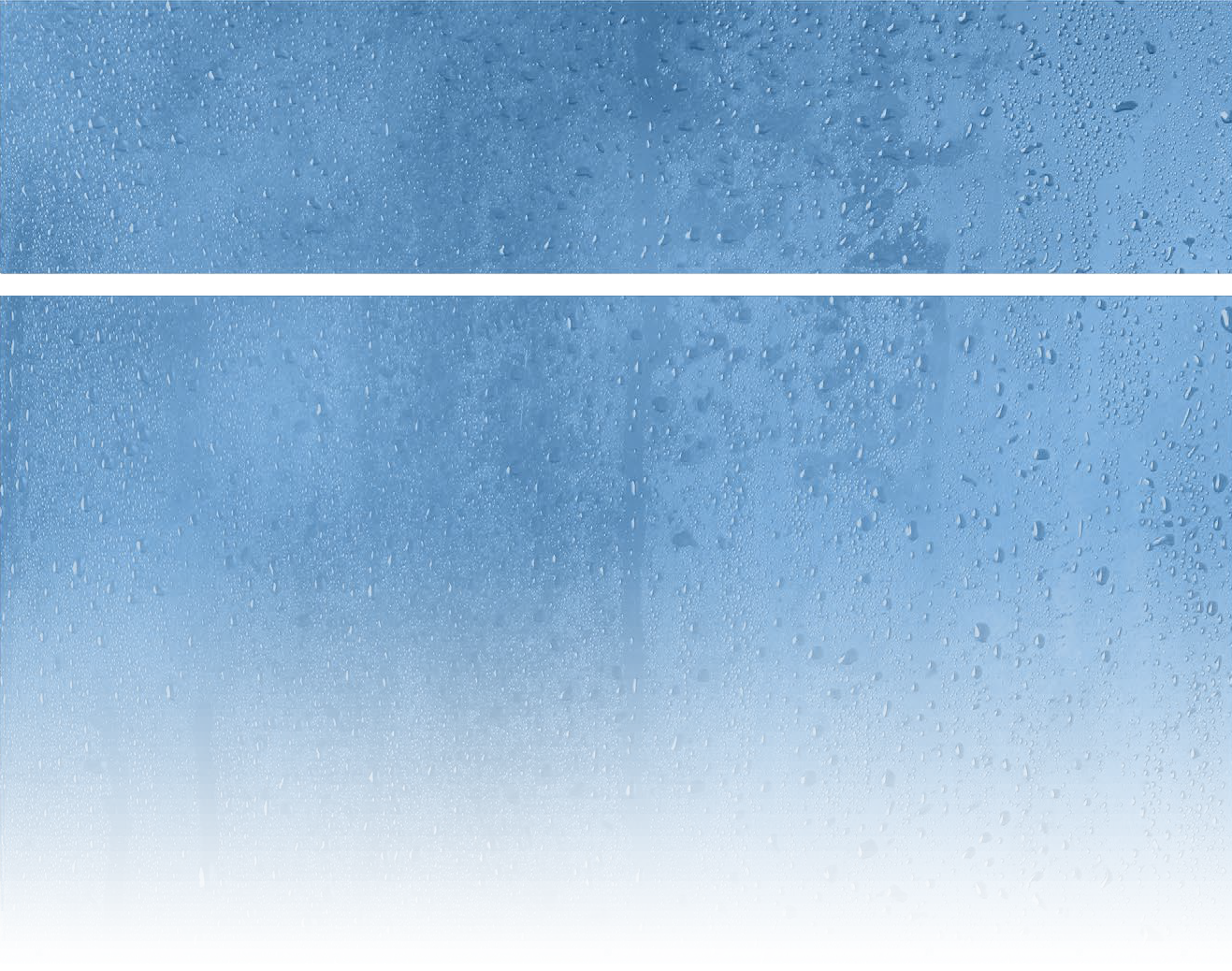 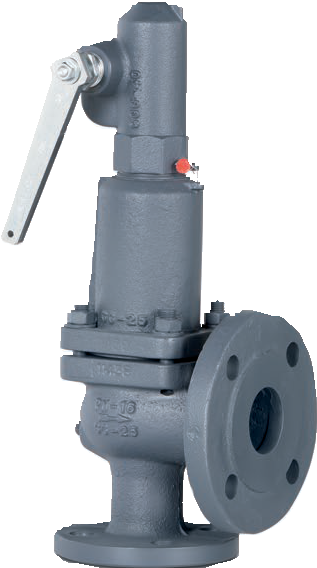 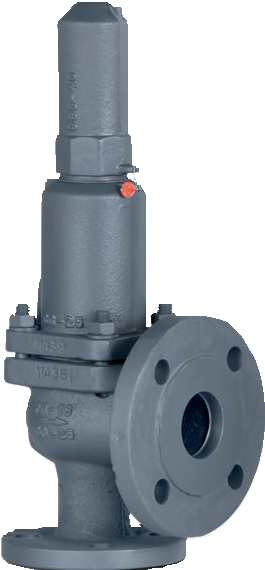 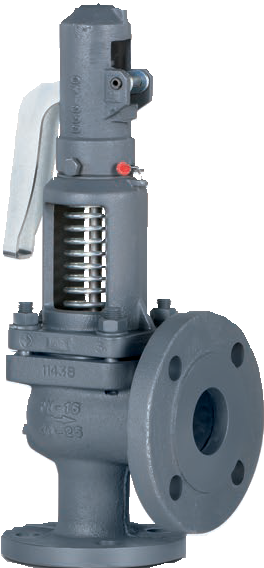 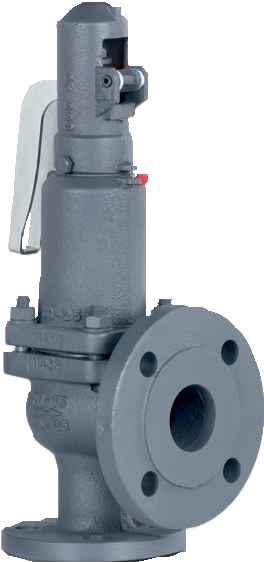 Design in accordance with “International Standard ISO 4126-1 Safety Valves”.In accordance with the requirements of the pressure equipment directive 2014/68/EU.EC valve verification certified by: TÜV Internacional Grupo TÜV Rheinland, S.L. EC 0035.Type (Module D) EC examination report nº 33530455 certified by: TÜV Internacional Grupo TÜV Rheinland, S.L.In compliance with the ATEX 2014/34/EU directive “Protective equipment and systems for use in potentially explosive atmospheres”.Other authorisations: ISCIR, ITI, NASTHOL,EAC,...etc.Specifications90° angular flow.Activated by direct action helicoid spring.Simplicity of construction ensuring minimum maintenance.Materials carefully selected for their resistance to corrosion. With the exception of washers and couplings, the valves are free of non-ferric materials.Internal body designed to offer favourable flow profile.Sealing surfaces treated and balanced, making them extremely tightness, even exceeding EN 12266-1 requeriments.Great discharge capacity. For liquids typically used with openings similar to proportional safety valves.Equipped with draining screws for removing condensation.Auto-centering plug.Threaded shaft with lever positioner facilitating immediate manual action.Elevator, independent of the seal, designed facilitate sudden opening when the steam expands and, with any fluid, guarantees absolute opening and closing precision.	All the valves are supplied sealed at the set pressure requested, simulating operational conditions, and are vigorously tested.All components are numbered, registered and checked. If requested in advance, material, casting, test and efficiency certificates will be enclosed with the valve, and the instruction manual, in accordance with P.E.D. 2014/68/EU.IMPORTANTDepending on demand: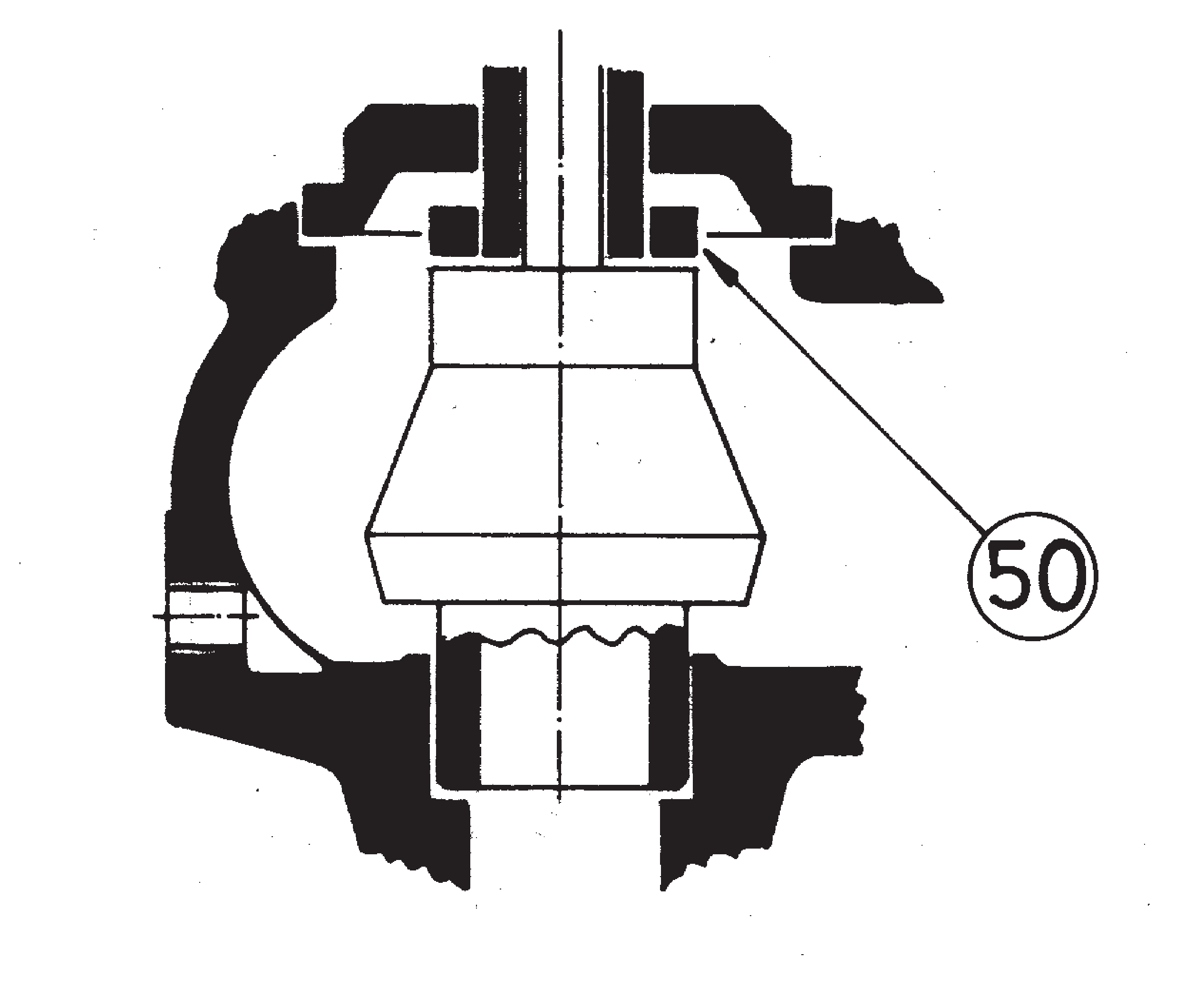 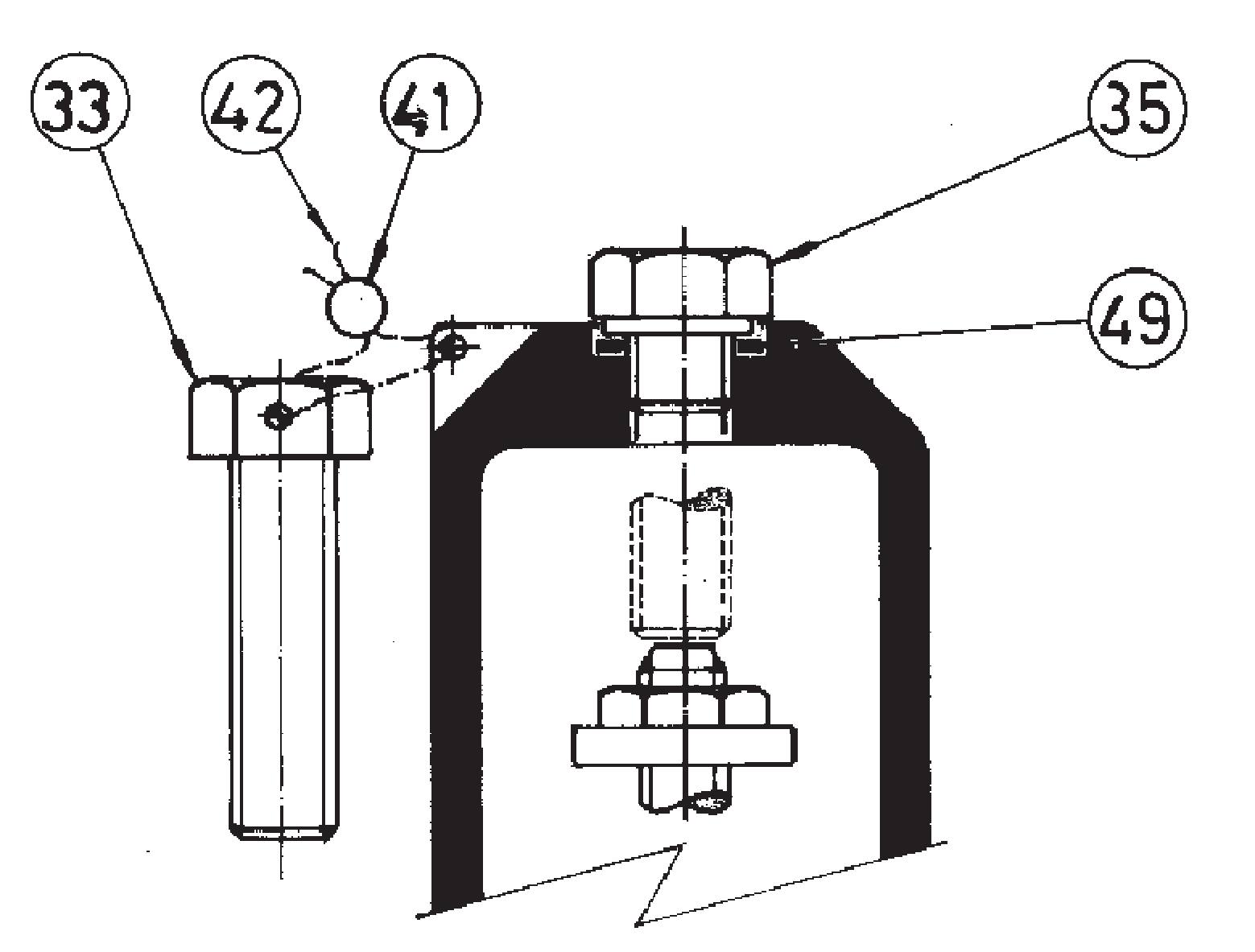 1.- Blocking screw which facilitates hydrostatic testing of the container which to be protected.2.- Rapid limiter to reduce the coefficient of discharge.3.- Fluorelastomer (Vitón) seals, Silicone's rubber, PTFE (Teflón)... etc., achievingleakage levels less than0,3 x 10 Pa cm³ -3 seg.The ranges of application allow certain flexibility although we recommend limiting them to: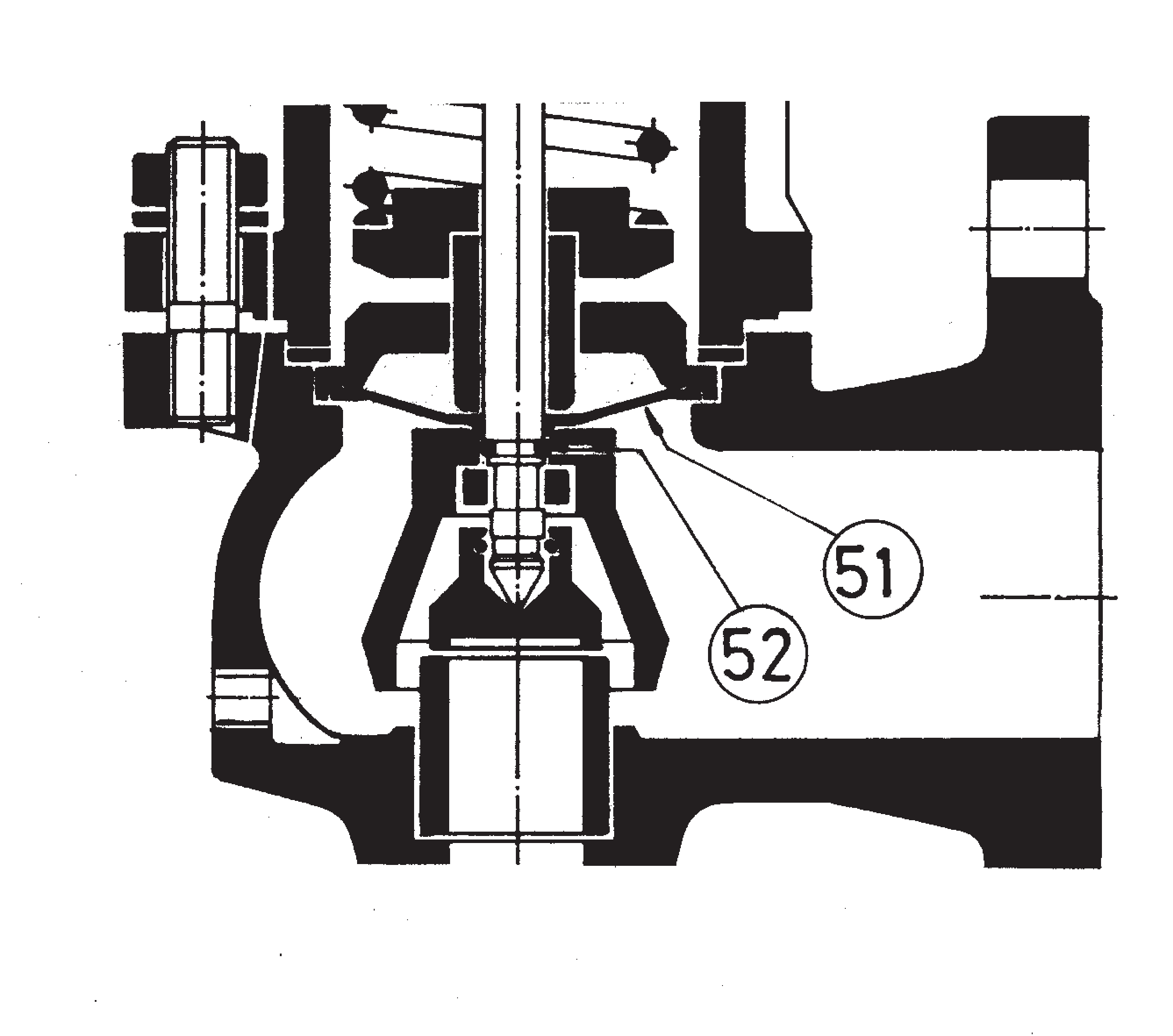 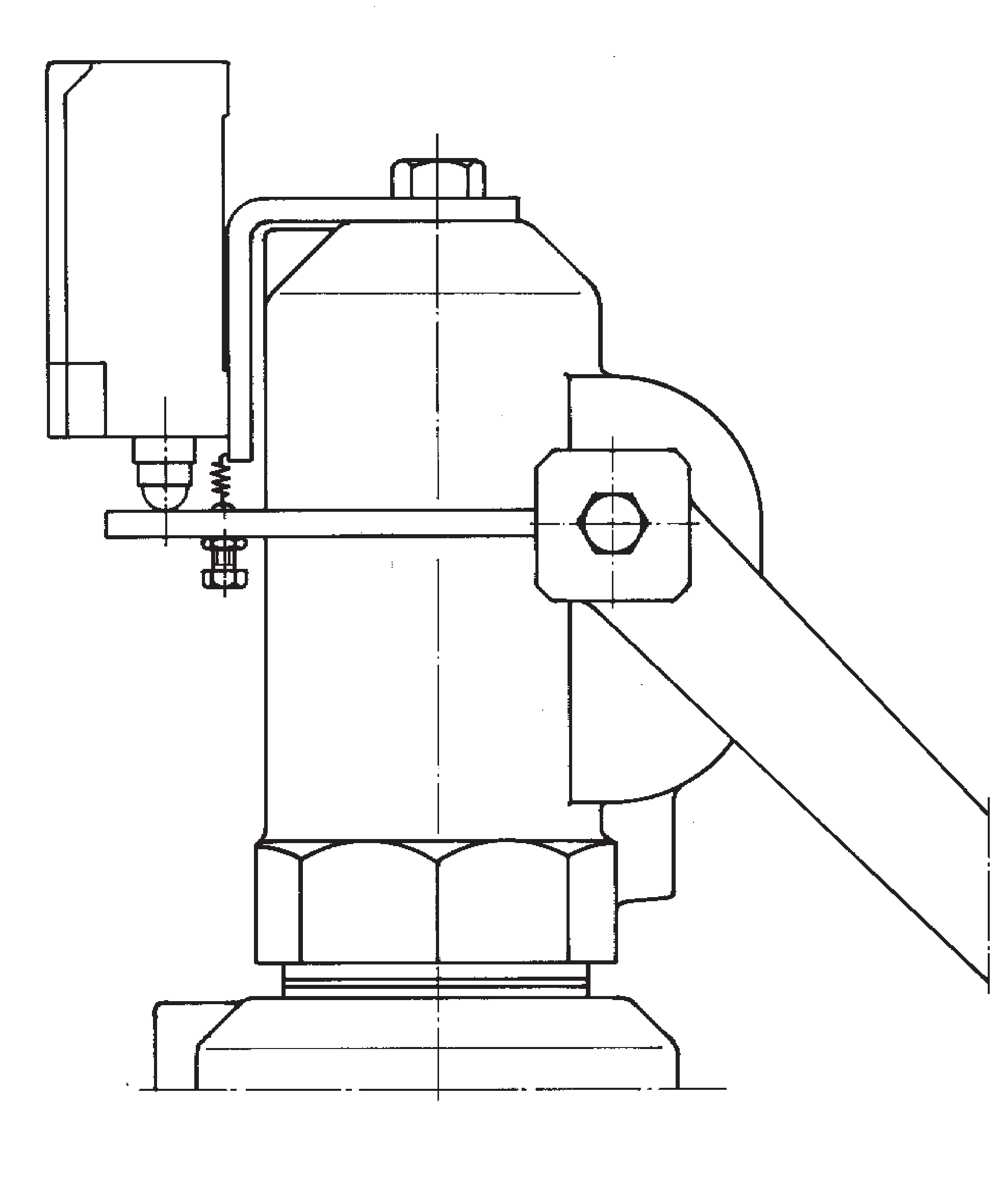 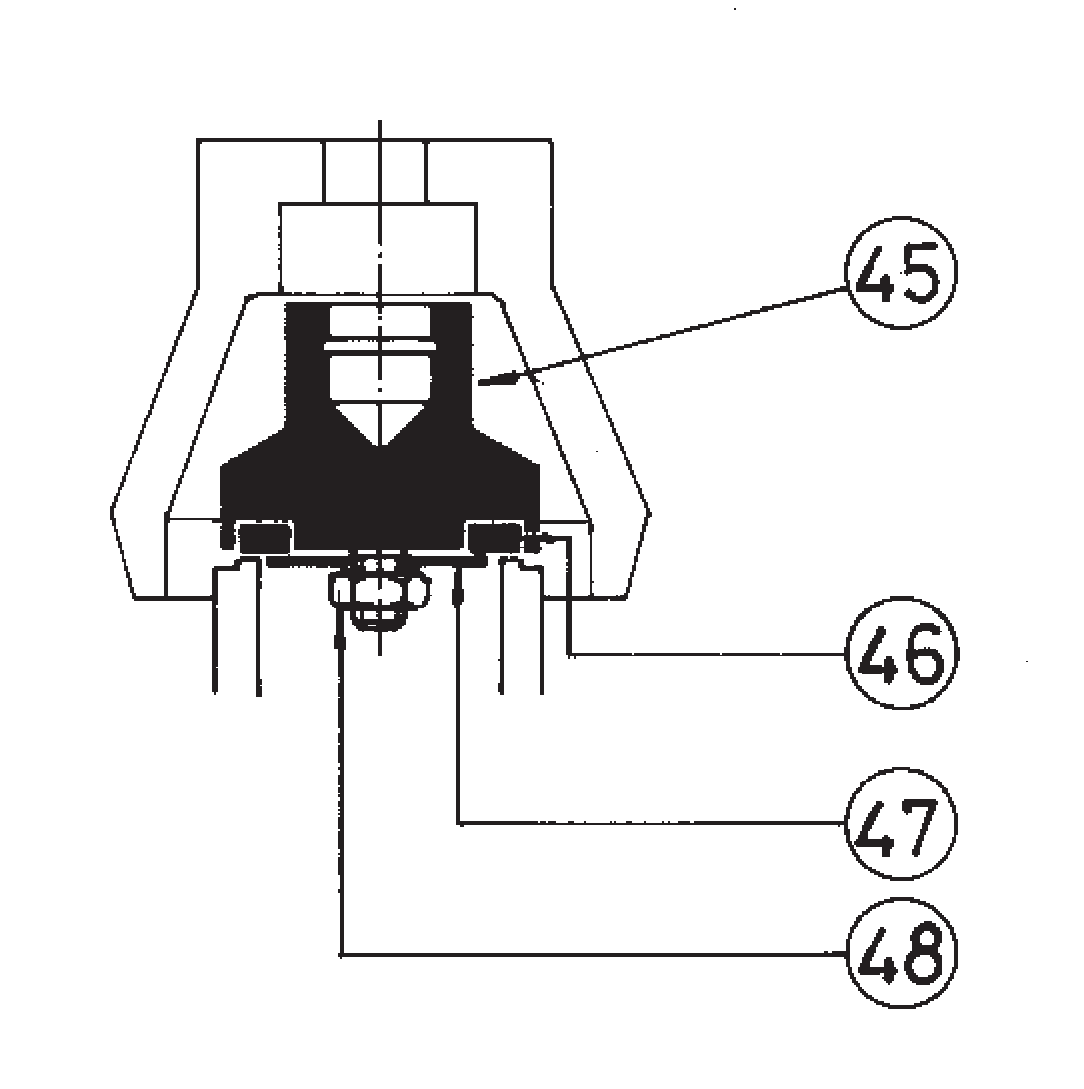 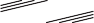 (1) For temperatures exceeding 230°C apply metallic seal only.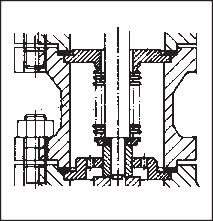 4.- Flourelastomer (Vitón) membrane and O-ring isolating the rotating or sliding parts from the working fluid.5.- Electrical contact indicating open/closed. 6.- Balance bellows to:Protect the spring from atmospheric influences. Ensure outside of valve body is totally tightness. Level out external or self-generated back pressure.7.- Possibility of manufacture in other types of material, for special operating con-ditions (high temperatures, fluids, etc.).8.- Totally free of oil and grease, to work with oxygen, avoiding possible fire risks (UV-Oxygen-VBG 62).9.- Special springs for critical temperatures.DN-20 x 32 in stainless steel (EN-1.4408).Spring steel (EN-10270-1-SH) for wire spring Ø < 10 mm. Maximum temperature EP, ES and CP 250°C / AP 400ºC.Vanadium chrome steel (EN-1.8159) for wire spring Ø > 10 mm.DN-200x300 in Stainless steel (DIN-1.4027).DN-200x300 in Stainless steel (EN-1.4408).DN-20x32 in Stainless steel (DIN-1.4301).DN-32x50 to DN-65x100 in Stainless steel (DIN-1.4401).Full lift safety valve with spring loading (AIT) model 496 - AP and CP.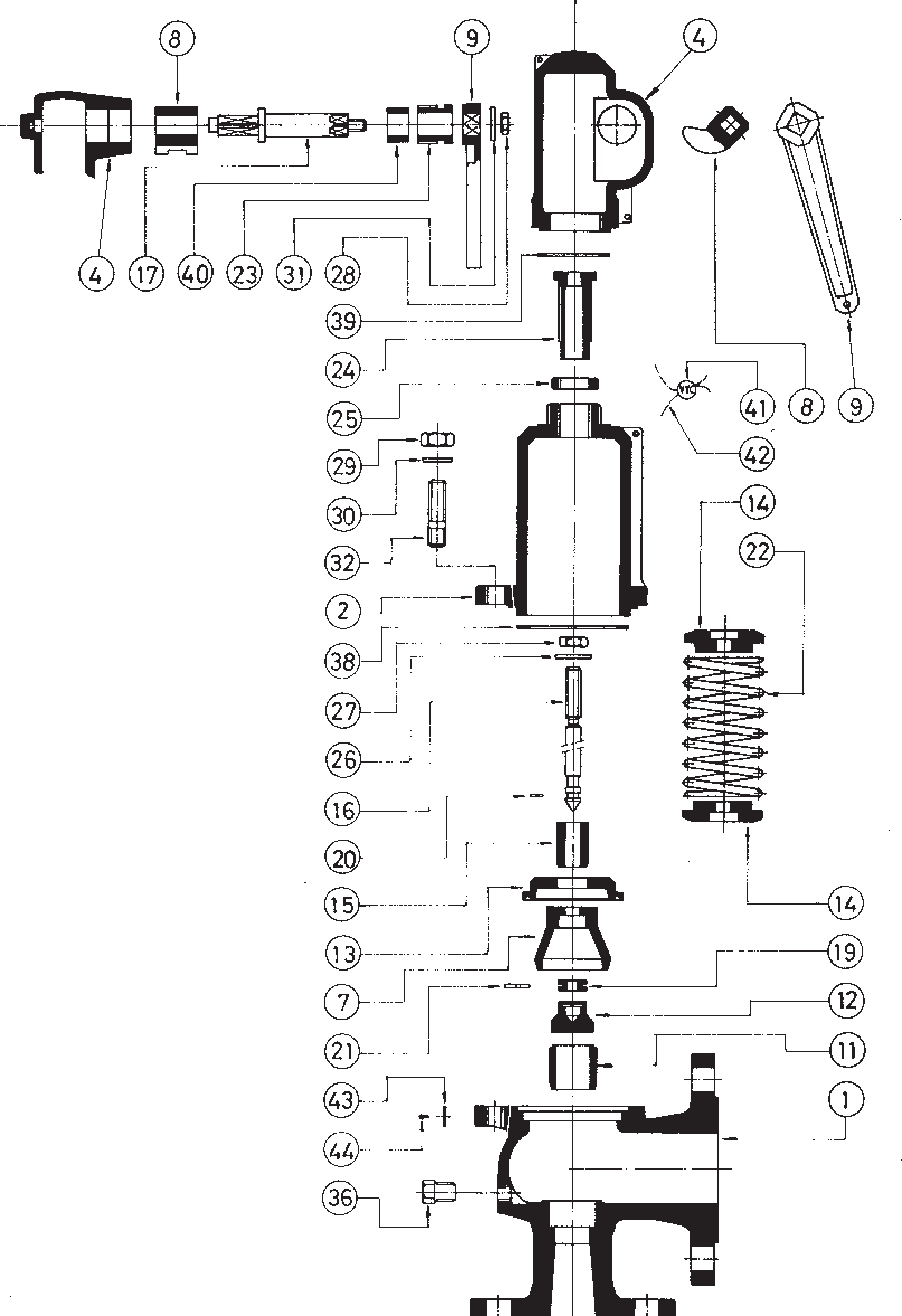 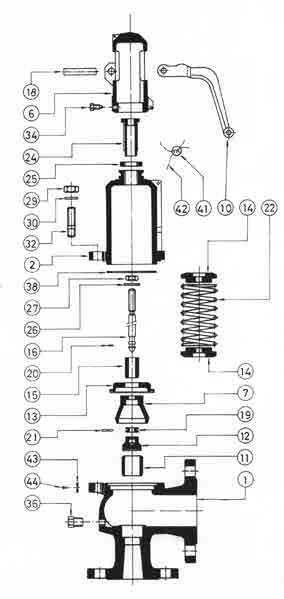 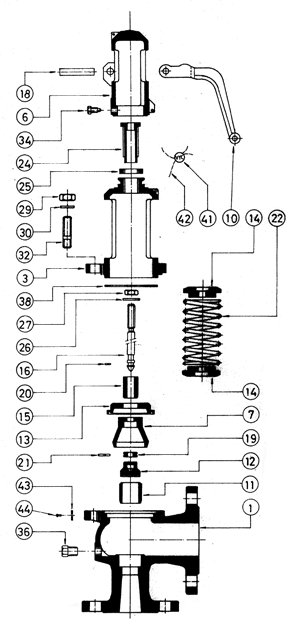 Disassembly and assembly.Disassembly.To replace the spring (22) or clean any of the internal components of the valve, proceed in the following manner: A - Withdraw the clip (18), using a punching tool, until the lever (10) comes free.B - Loosen the screws (34) and take the cap (6) off.C - Holding the spindle (16) steady, loosen the hollow screw nut (25) and the holow screw (24) until you note a realasing of the spring (22).D - Mark on the spindle (16) the position of the spindle lock-nut (27) and the adjusting nut (26). Loosen them and remove them.E - Unscrew the nuts (29) and remove them, together with the studs (32) and their washers (30). F - Lift the cover (3) or (2) and you will have access to all of the components.Assembly.A - Place the safety-ring (20) on the spindle (16) and press it against the gasket (12).B - In the spindle channel (16) connect the ring (19) and fix it to the security-ring (21). IIntroduce the elevator (7) into the upper part of the spindle (16) and press this against the previously described pieces.C - Enter the guide (13), the separator (15), the spring-press (14), the spring (22), the spring-press (14) through the upper part of the spindle (16) and press this against the previously descrobed pieces.D - Replace the assembly (38) and the cover (3) or (2).E - Place the washers (30) on the studs (32) and make up the nuts (29) diagonally, checking the correct alignment of the cover (3) or (2).F - Adjust the firing pressure with the hollow screw (24) and fix the adjustment position with the hollow screw nut (25).G - Turn the spindle lock-nut (27) and the adjusting nut (26) to the position mrked (see 1.1.D) and make up against each other.H - Introduce the cap (6) and tighten the screws (34).I - Place the lever (10) and fix it with the fastener (18).Adjusting the firing pressure.A - Proceed according to points 1.1.A, 1.1.B, 1.1.C. B - Proceed according to points 1.2.F, 1.2.H, 1.2.I.Full lift safety valve with spring loading (AIT) model 496 - EP.Disassembly and assembly .Disassembly.To replace the spring (22), or clean any of the internal components of the valve, proceed in the following manner: A - Move the lever (9) in direction C as far as the constructive catcher.B - Unscrew the cap (4) and remove.C - Holding the spindle (16) steady, loosen the hollow screw nut (25) and the hollow screw (24) until you note a realeasing of the spring (22).D - Mark on the spindle (16) the position of the spindle lock-nut (27) and the adjusting nut (26). Loosen them and remove them.E - Unscrew the nuts (29) and remove them, together with the studs (32) and their washers (30). F - Lift the cover (2) and you will have access to all of the components.Assembly.A - Place the safety-ring (20) on the spindle (16) and press it against the gasket (12).B - In the spindle channel (16) connect the ring (19) and fix it to the security-ring (21). Introduce the elevator (7) into the upper part of the spindle (16) and press this against the previously described pieces.C - Enter the guide (13), the separator (15), the spring-press (14), the spring (22), the spring-press (14) through the upper part of the spindle (16) in a correlative manner.D - Replace the assembly (38) and the cover (2).E - Place the washers (30) on the studs (32) and make up the nuts (29) diagonally, checking the correct alignment of the cover (2).F - Adjust the firing pressure with the hollow screw (24) and fix the adjustment position with the hollow screw nut (25). G - Turn the spindle lock-nut (27) and the adjusting nut (26) to the position marked (see 1.1.D) and make up against each other.H - Change the coupling (39) and lightly tighten the cap (4). Move the lever (9) towards position A as far as the constructive catcher. Definitively tighten the cap (4).Adjustig the firing pressure.A - Proceed according to points 1.1.A, 1.1.B, 1.1.C. B - Proceed according to points 1.2.F, 1.2.H.Full lift safety valve with spring loading (AIT) model 496 - ES.Disassembly and assembly.Disassembly.To replace the spring (22), or clean any of the internal components of the valve, proceded in the following manner: A - Unscrew the cap (5) and remove.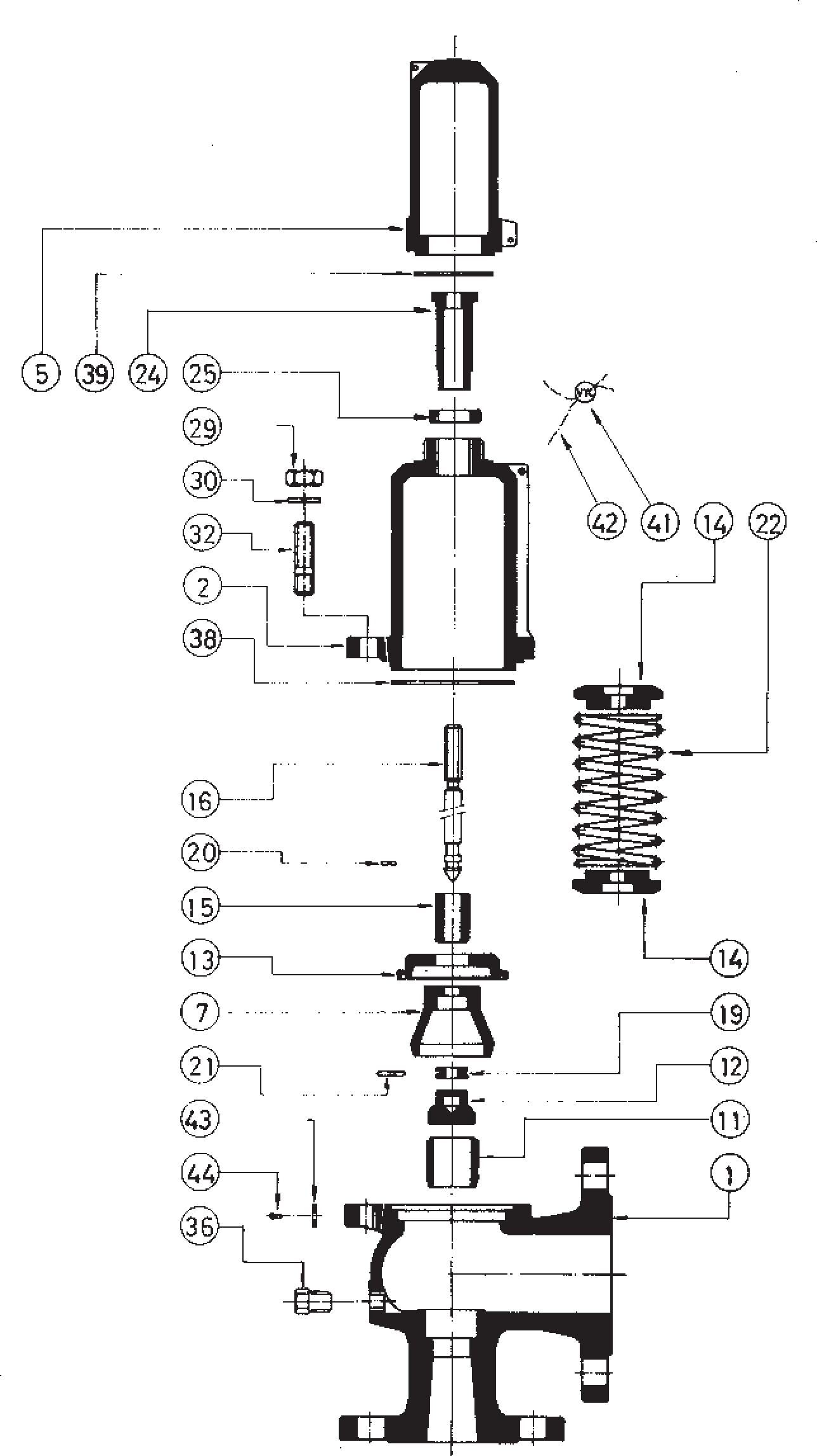 B - Holding the spindle (16) steady, loosen the hollow screw nut (25) and the hollow screw (24) until you note a realeasing of the spring (22).C - Unscrew the nuts (29) and remove them, together with the studs (32) and their washers (30). F - Lift the cover (2) and you will have access to all of the components.Assembly.A - Place the safety-ring (20) on the spindle (16) and press it against the gasket (12). B - In the spindle channel (16) connect the ring (19) and fix it to the security-ring (21).Introduce the elevator (7) into the upper part of the spindle (16) and press this against the previously described pieces.C - Enter the guide (13), the separator (15), the spring-press (14), the spring (22), the spring-press (14) through the upper part of the spindle (16) in a correlative manner.D - Replace the washers (38) and the cover (2).E - Place the washers (30) on the studs (32) and make up the nuts (29) diagonally, checking the correct alignment of the cover (2).F - Adjust the firing pressure with the hollow screw (24) and fix the adjustment position with the hollow screw nut (25).G - Change the coupling (39) and tighten the cap (5).Adjusting the firing pressure.A - Proceed according to points 1.1.A, 1.1.B. B - Proceed according to points 1.2.F, 1.2.G.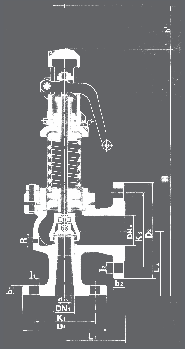 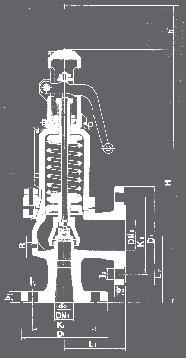 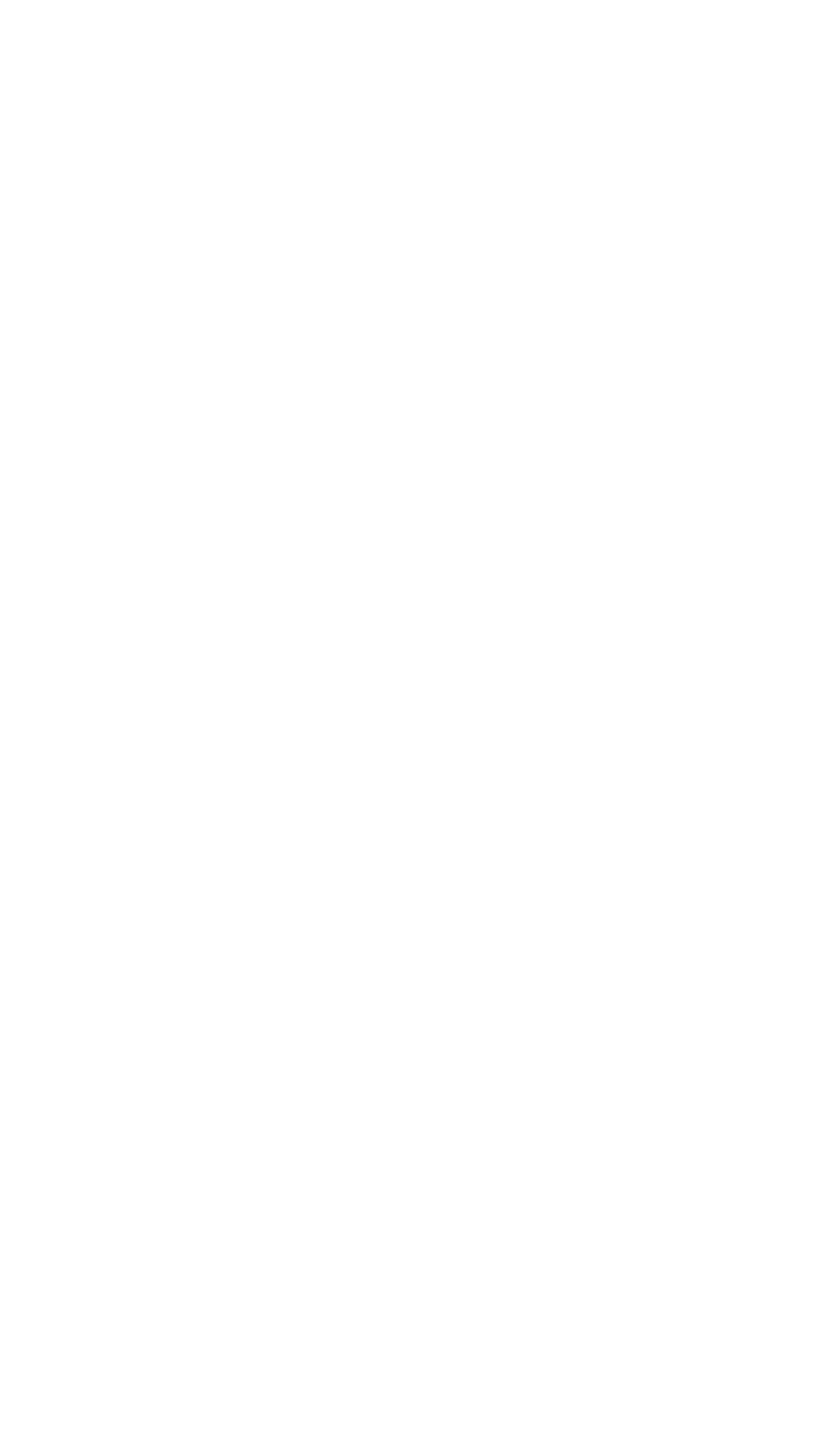 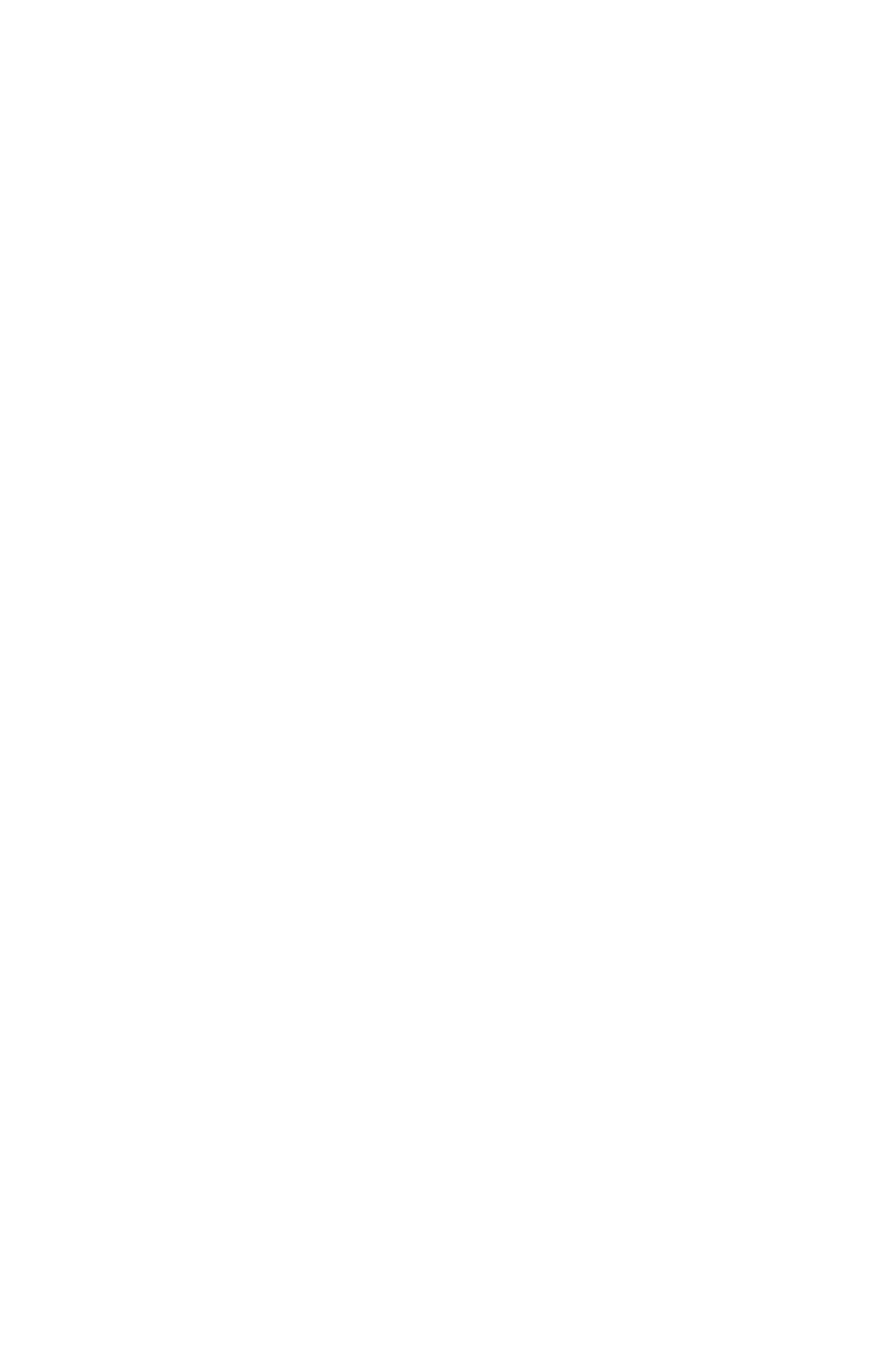 (1)(2)(3)If external backpressure exists, the AP and CP model cannot be used.With external constant backpressure, the spring is adjusted deducting the backpressure from the set pressure.If the set pressure < 3 bar we must consider the total atmospheric pressure (1 bar) as external constant backpressure being freely released.If pa > 0,25p, we must limit plug speed with the consequent reduction of the ad coefficient of discharge.With the new reduced coefficient we determine the d0, in order to remove the necessary volume..pa = Backpressure permitted [bar] absolute. p = Set pressure [bar] absolute.ad = Coefficient of discharge.Spring steel (EN-10270-1-SH). Maximum temperature for EP, ES and CP models 250°C / AP 400ºC. Vanadium-chrome steel (EN-1.8159).Stainless steel (EN-1.4310).1,28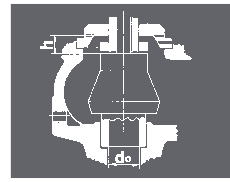 1,261,241,221,201,181,161,141,121,101,081,061,041,021,005	10	15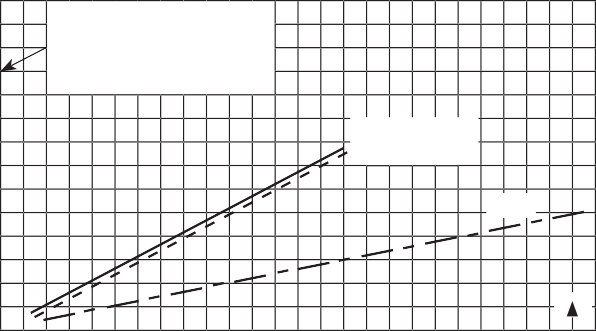 Overpressure in %20	25Liquids	Saturated steamGasesSaturated steam Gases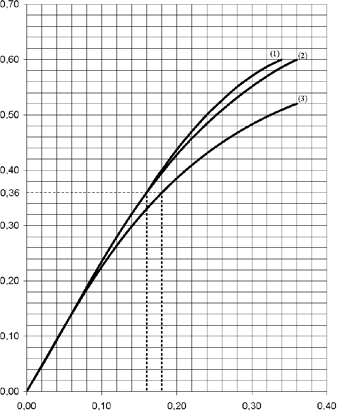 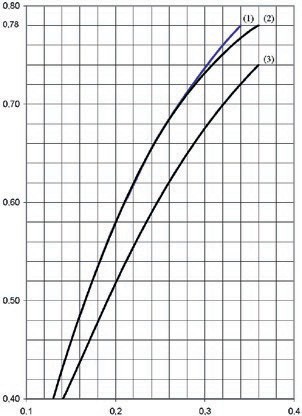 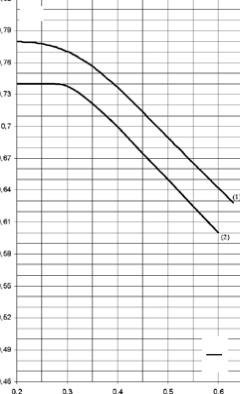 (1) d0 16-63(2) d0 77(3) d0 93-155(1) d0 16-77(2) d0 93-110(3) d0 155(1) d0 16-110(2) d0 155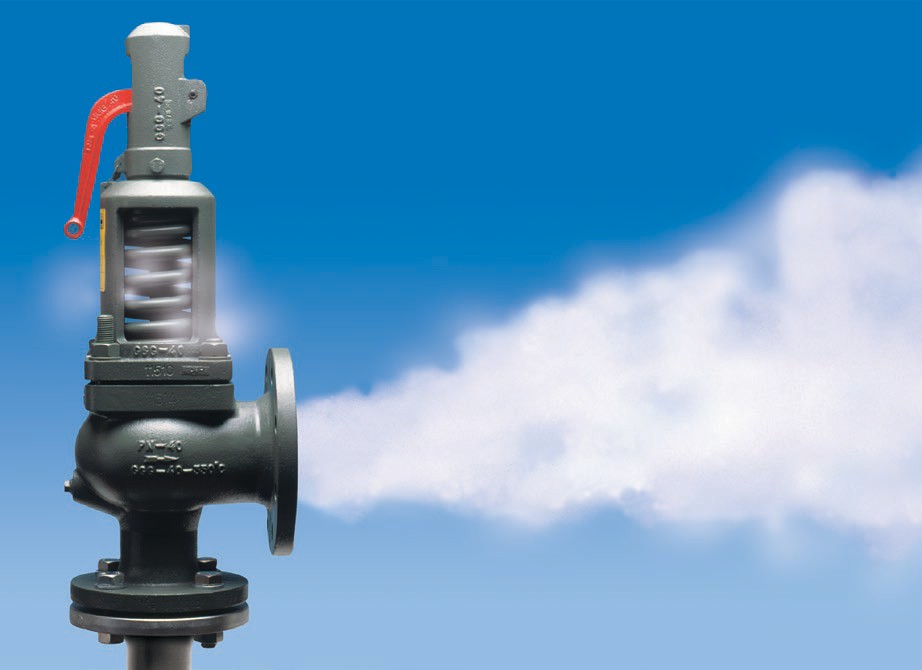 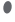 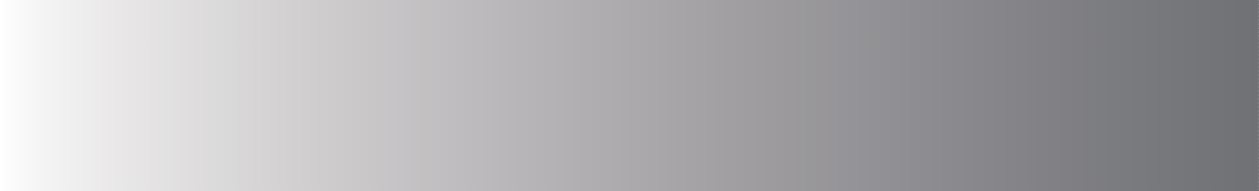 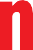 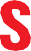 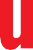 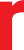 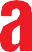 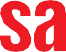 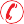 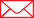 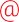 RANGE OF APPLICATION FOR THE SEALSRANGE OF APPLICATION FOR THE SEALSRANGE OF APPLICATION FOR THE SEALSRANGE OF APPLICATION FOR THE SEALSRANGE OF APPLICATION FOR THE SEALSRANGE OF APPLICATION FOR THE SEALSRANGE OF APPLICATION FOR THE SEALSRANGE OF APPLICATION FOR THE SEALSRANGE OF APPLICATION FOR THE SEALSRANGE OF APPLICATION FOR THE SEALSRANGE OF APPLICATION FOR THE SEALSFLUIDFLUIDSET PRESSURE IN barSET PRESSURE IN barSET PRESSURE IN barSET PRESSURE IN barSET PRESSURE IN barSET PRESSURE IN barSET PRESSURE IN barSET PRESSURE IN barSET PRESSURE IN barFLUIDFLUID0,2	1,8	4,0	4,8	7,0	30	40,00,2	1,8	4,0	4,8	7,0	30	40,00,2	1,8	4,0	4,8	7,0	30	40,00,2	1,8	4,0	4,8	7,0	30	40,00,2	1,8	4,0	4,8	7,0	30	40,00,2	1,8	4,0	4,8	7,0	30	40,00,2	1,8	4,0	4,8	7,0	30	40,00,2	1,8	4,0	4,8	7,0	30	40,00,2	1,8	4,0	4,8	7,0	30	40,0Saturated steamSaturated steamSVVVTTTTLiquids and gasesLiquids and gasesSSSVVVTTTSEALSSEALSTEMPERATURE IN °CTEMPERATURE IN °CTEMPERATURE IN °CTEMPERATURE IN °CTEMPERATURE IN °CTEMPERATURE IN °CTEMPERATURE IN °CTEMPERATURE IN °CTEMPERATURE IN °CSEALSSEALSACCORDING TO MANUFACTURERSACCORDING TO MANUFACTURERSACCORDING TO MANUFACTURERSACCORDING TO MANUFACTURERSACCORDING TO MANUFACTURERSRECOMMENDED BY VYCRECOMMENDED BY VYCRECOMMENDED BY VYCRECOMMENDED BY VYCSEALSSEALSMINIMUMMINIMUMMAXIMUMMAXIMUMMAXIMUMMINIMUMMINIMUMMAXIMUMMAXIMUMSilicone's rubberS-60-60+200+200+200-50-50+115+115Fluorelastomer (Vitón)V-40-40+250+250+250-30-30+150+150PTFE (Teflón)T-265-265+260+260+260-80-80+230 (1)+230 (1)N°. PIECEPIECEPIECEMATERIALMATERIALMATERIALMATERIALMATERIALMATERIALMATERIALMATERIALMATERIALMATERIALMATERIALMATERIALMATERIALMATERIALMATERIALMATERIALMATERIALMATERIALMATERIALMATERIALN°. PIECEPIECEPIECECAST IRONCAST IRONCAST IRONCAST IRONNODULAR IRONNODULAR IRONNODULAR IRONNODULAR IRONNODULAR IRONCAST STEELCAST STEELCAST STEELCAST STEELCAST STEELCAST STEELCAST STEELSTAINLESS STEELSTAINLESS STEELSTAINLESS STEELSTAINLESS STEEL1BodyBodyCast iron (EN-5.1301)Cast iron (EN-5.1301)Cast iron (EN-5.1301)Cast iron (EN-5.1301)Nodular iron (EN-5.3106)Nodular iron (EN-5.3106)Nodular iron (EN-5.3106)Nodular iron (EN-5.3106)Nodular iron (EN-5.3106)Cast steel (EN-1.0619+N)Cast steel (EN-1.0619+N)Cast steel (EN-1.0619+N)Cast steel (EN-1.0619+N)Cast steel (EN-1.0619+N)Cast steel (EN-1.0619+N)Cast steel (EN-1.0619+N)Stainless steel (EN-1.4408)Stainless steel (EN-1.4408)Stainless steel (EN-1.4408)Stainless steel (EN-1.4408)2Closed bellClosed bellCast iron (EN-5.1301)Cast iron (EN-5.1301)Cast iron (EN-5.1301)Cast iron (EN-5.1301)Nodular iron (EN-5.3106)Nodular iron (EN-5.3106)Nodular iron (EN-5.3106)Nodular iron (EN-5.3106)Nodular iron (EN-5.3106)Nodular iron (EN-5.3106)Nodular iron (EN-5.3106)Nodular iron (EN-5.3106)Nodular iron (EN-5.3106)Nodular iron (EN-5.3106)Nodular iron (EN-5.3106)Nodular iron (EN-5.3106)Stainless steel (EN-1.4408)Stainless steel (EN-1.4408)Stainless steel (EN-1.4408)Stainless steel (EN-1.4408)3Open bellOpen bellCast iron (EN-5.1301)Cast iron (EN-5.1301)Cast iron (EN-5.1301)Cast iron (EN-5.1301)Nodular iron (EN-5.3106)Nodular iron (EN-5.3106)Nodular iron (EN-5.3106)Nodular iron (EN-5.3106)Nodular iron (EN-5.3106)Cast steel (EN-1.0619+N)Cast steel (EN-1.0619+N)Cast steel (EN-1.0619+N)Cast steel (EN-1.0619+N)Cast steel (EN-1.0619+N)Cast steel (EN-1.0619+N)Cast steel (EN-1.0619+N)Stainless steel (EN-1.4408)Stainless steel (EN-1.4408)Stainless steel (EN-1.4408)Stainless steel (EN-1.4408)4, 5, 6HoodHoodNodular iron (EN-5.3106)Nodular iron (EN-5.3106)Nodular iron (EN-5.3106)Nodular iron (EN-5.3106)Nodular iron (EN-5.3106)Nodular iron (EN-5.3106)Nodular iron (EN-5.3106)Nodular iron (EN-5.3106)Nodular iron (EN-5.3106)Nodular iron (EN-5.3106)Nodular iron (EN-5.3106)Nodular iron (EN-5.3106)Nodular iron (EN-5.3106)Nodular iron (EN-5.3106)Nodular iron (EN-5.3106)Nodular iron (EN-5.3106)Stainless steel (EN-1.4408)Stainless steel (EN-1.4408)Stainless steel (EN-1.4408)Stainless steel (EN-1.4408)7ElevatorElevatorNodular iron (EN-5.3106) (1)Nodular iron (EN-5.3106) (1)Nodular iron (EN-5.3106) (1)Nodular iron (EN-5.3106) (1)Nodular iron (EN-5.3106) (1)Nodular iron (EN-5.3106) (1)Nodular iron (EN-5.3106) (1)Nodular iron (EN-5.3106) (1)Nodular iron (EN-5.3106) (1)Nodular iron (EN-5.3106) (1)Nodular iron (EN-5.3106) (1)Nodular iron (EN-5.3106) (1)Nodular iron (EN-5.3106) (1)Nodular iron (EN-5.3106) (1)Nodular iron (EN-5.3106) (1)Nodular iron (EN-5.3106) (1)Stainless steel (EN-1.4408)(7)Stainless steel (EN-1.4408)(7)Stainless steel (EN-1.4408)(7)Stainless steel (EN-1.4408)(7)8CamCamCarbon steel (EN-1.0037 St-37.2) (6)Carbon steel (EN-1.0037 St-37.2) (6)Carbon steel (EN-1.0037 St-37.2) (6)Carbon steel (EN-1.0037 St-37.2) (6)Carbon steel (EN-1.0037 St-37.2) (6)Carbon steel (EN-1.0037 St-37.2) (6)Carbon steel (EN-1.0037 St-37.2) (6)Carbon steel (EN-1.0037 St-37.2) (6)Carbon steel (EN-1.0037 St-37.2) (6)Carbon steel (EN-1.0037 St-37.2) (6)Carbon steel (EN-1.0037 St-37.2) (6)Carbon steel (EN-1.0037 St-37.2) (6)Carbon steel (EN-1.0037 St-37.2) (6)Carbon steel (EN-1.0037 St-37.2) (6)Carbon steel (EN-1.0037 St-37.2) (6)Carbon steel (EN-1.0037 St-37.2) (6)Stainless steel (EN-1.4301)Stainless steel (EN-1.4301)Stainless steel (EN-1.4301)Stainless steel (EN-1.4301)9, 10LeverLeverCarbon steel (EN-1.0037 St-37.2)Carbon steel (EN-1.0037 St-37.2)Carbon steel (EN-1.0037 St-37.2)Carbon steel (EN-1.0037 St-37.2)Carbon steel (EN-1.0037 St-37.2)Carbon steel (EN-1.0037 St-37.2)Carbon steel (EN-1.0037 St-37.2)Carbon steel (EN-1.0037 St-37.2)Carbon steel (EN-1.0037 St-37.2)Carbon steel (EN-1.0037 St-37.2)Carbon steel (EN-1.0037 St-37.2)Carbon steel (EN-1.0037 St-37.2)Carbon steel (EN-1.0037 St-37.2)Carbon steel (EN-1.0037 St-37.2)Carbon steel (EN-1.0037 St-37.2)Carbon steel (EN-1.0037 St-37.2)Carbon steel (EN-1.0037 St-37.2)Carbon steel (EN-1.0037 St-37.2)Carbon steel (EN-1.0037 St-37.2)Carbon steel (EN-1.0037 St-37.2)11SeatingSeatingStainless steel (EN-1.4028)Stainless steel (EN-1.4028)Stainless steel (EN-1.4028)Stainless steel (EN-1.4028)Stainless steel (EN-1.4028)Stainless steel (EN-1.4028)Stainless steel (EN-1.4028)Stainless steel (EN-1.4028)Stainless steel (EN-1.4028)Stainless steel (EN-1.4028)Stainless steel (EN-1.4028)Stainless steel (EN-1.4028)Stainless steel (EN-1.4028)Stainless steel (EN-1.4028)Stainless steel (EN-1.4028)Stainless steel (EN-1.4028)Stainless steel (EN-1.4542)Stainless steel (EN-1.4542)Stainless steel (EN-1.4542)Stainless steel (EN-1.4542)12PlugPlugStainless steel (EN-1.4028)Stainless steel (EN-1.4028)Stainless steel (EN-1.4028)Stainless steel (EN-1.4028)Stainless steel (EN-1.4028)Stainless steel (EN-1.4028)Stainless steel (EN-1.4028)Stainless steel (EN-1.4028)Stainless steel (EN-1.4028)Stainless steel (EN-1.4028)Stainless steel (EN-1.4028)Stainless steel (EN-1.4028)Stainless steel (EN-1.4028)Stainless steel (EN-1.4028)Stainless steel (EN-1.4028)Stainless steel (EN-1.4028)Stainless steel (EN-1.4542)Stainless steel (EN-1.4542)Stainless steel (EN-1.4542)Stainless steel (EN-1.4542)13LeadLeadStainless steel (EN-1.4028) (4)Stainless steel (EN-1.4028) (4)Stainless steel (EN-1.4028) (4)Stainless steel (EN-1.4028) (4)Stainless steel (EN-1.4028) (4)Stainless steel (EN-1.4028) (4)Stainless steel (EN-1.4028) (4)Stainless steel (EN-1.4028) (4)Stainless steel (EN-1.4028) (4)Stainless steel (EN-1.4028) (4)Stainless steel (EN-1.4028) (4)Stainless steel (EN-1.4028) (4)Stainless steel (EN-1.4028) (4)Stainless steel (EN-1.4028) (4)Stainless steel (EN-1.4028) (4)Stainless steel (EN-1.4028) (4)Stainless steel (EN-1.4401) (5)Stainless steel (EN-1.4401) (5)Stainless steel (EN-1.4401) (5)Stainless steel (EN-1.4401) (5)14Spring pressSpring pressCarbon steel (EN-1.1191)Carbon steel (EN-1.1191)Carbon steel (EN-1.1191)Carbon steel (EN-1.1191)Carbon steel (EN-1.1191)Carbon steel (EN-1.1191)Carbon steel (EN-1.1191)Carbon steel (EN-1.1191)Carbon steel (EN-1.1191)Carbon steel (EN-1.1191)Carbon steel (EN-1.1191)Carbon steel (EN-1.1191)Carbon steel (EN-1.1191)Carbon steel (EN-1.1191)Carbon steel (EN-1.1191)Carbon steel (EN-1.1191)Stainless steel (EN-1.4305)Stainless steel (EN-1.4305)Stainless steel (EN-1.4305)Stainless steel (EN-1.4305)15SeparatorSeparatorStainless steel (EN-1.4028)Stainless steel (EN-1.4028)Stainless steel (EN-1.4028)Stainless steel (EN-1.4028)Stainless steel (EN-1.4028)Stainless steel (EN-1.4028)Stainless steel (EN-1.4028)Stainless steel (EN-1.4028)Stainless steel (EN-1.4028)Stainless steel (EN-1.4028)Stainless steel (EN-1.4028)Stainless steel (EN-1.4028)Stainless steel (EN-1.4028)Stainless steel (EN-1.4028)Stainless steel (EN-1.4028)Stainless steel (EN-1.4028)Stainless steel (EN-1.4401)Stainless steel (EN-1.4401)Stainless steel (EN-1.4401)Stainless steel (EN-1.4401)16RodRodStainless steel (EN-1.4028)Stainless steel (EN-1.4028)Stainless steel (EN-1.4028)Stainless steel (EN-1.4028)Stainless steel (EN-1.4028)Stainless steel (EN-1.4028)Stainless steel (EN-1.4028)Stainless steel (EN-1.4028)Stainless steel (EN-1.4028)Stainless steel (EN-1.4028)Stainless steel (EN-1.4028)Stainless steel (EN-1.4028)Stainless steel (EN-1.4028)Stainless steel (EN-1.4028)Stainless steel (EN-1.4028)Stainless steel (EN-1.4028)Stainless steel (EN-1.4401)Stainless steel (EN-1.4401)Stainless steel (EN-1.4401)Stainless steel (EN-1.4401)17Lever shaftLever shaftCarbon steel (EN-1.1191)Carbon steel (EN-1.1191)Carbon steel (EN-1.1191)Carbon steel (EN-1.1191)Carbon steel (EN-1.1191)Carbon steel (EN-1.1191)Carbon steel (EN-1.1191)Carbon steel (EN-1.1191)Carbon steel (EN-1.1191)Carbon steel (EN-1.1191)Carbon steel (EN-1.1191)Carbon steel (EN-1.1191)Carbon steel (EN-1.1191)Carbon steel (EN-1.1191)Carbon steel (EN-1.1191)Carbon steel (EN-1.1191)Stainless steel (EN-1.4305)Stainless steel (EN-1.4305)Stainless steel (EN-1.4305)Stainless steel (EN-1.4305)18GudgeonGudgeonCarbon steel (EN-1.1231)Carbon steel (EN-1.1231)Carbon steel (EN-1.1231)Carbon steel (EN-1.1231)Carbon steel (EN-1.1231)Carbon steel (EN-1.1231)Carbon steel (EN-1.1231)Carbon steel (EN-1.1231)Carbon steel (EN-1.1231)Carbon steel (EN-1.1231)Carbon steel (EN-1.1231)Carbon steel (EN-1.1231)Carbon steel (EN-1.1231)Carbon steel (EN-1.1231)Carbon steel (EN-1.1231)Carbon steel (EN-1.1231)Stainless steel (EN-1.4310)Stainless steel (EN-1.4310)Stainless steel (EN-1.4310)Stainless steel (EN-1.4310)19RingRingStainless steel (EN-1.4028)Stainless steel (EN-1.4028)Stainless steel (EN-1.4028)Stainless steel (EN-1.4028)Stainless steel (EN-1.4028)Stainless steel (EN-1.4028)Stainless steel (EN-1.4028)Stainless steel (EN-1.4028)Stainless steel (EN-1.4028)Stainless steel (EN-1.4028)Stainless steel (EN-1.4028)Stainless steel (EN-1.4028)Stainless steel (EN-1.4028)Stainless steel (EN-1.4028)Stainless steel (EN-1.4028)Stainless steel (EN-1.4028)Stainless steel (EN-1.4401)Stainless steel (EN-1.4401)Stainless steel (EN-1.4401)Stainless steel (EN-1.4401)20, 21Safety ringSafety ringStainless steel (EN-1.4310)Stainless steel (EN-1.4310)Stainless steel (EN-1.4310)Stainless steel (EN-1.4310)Stainless steel (EN-1.4310)Stainless steel (EN-1.4310)Stainless steel (EN-1.4310)Stainless steel (EN-1.4310)Stainless steel (EN-1.4310)Stainless steel (EN-1.4310)Stainless steel (EN-1.4310)Stainless steel (EN-1.4310)Stainless steel (EN-1.4310)Stainless steel (EN-1.4310)Stainless steel (EN-1.4310)Stainless steel (EN-1.4310)Stainless steel (EN-1.4310)Stainless steel (EN-1.4310)Stainless steel (EN-1.4310)Stainless steel (EN-1.4310)22SpringSpringVanadium-chrome steel (EN-1.8159) (2)Vanadium-chrome steel (EN-1.8159) (2)Vanadium-chrome steel (EN-1.8159) (2)Vanadium-chrome steel (EN-1.8159) (2)Vanadium chrome steel (EN-1.8159) (2)Vanadium chrome steel (EN-1.8159) (2)Vanadium chrome steel (EN-1.8159) (2)Vanadium chrome steel (EN-1.8159) (2)Vanadium chrome steel (EN-1.8159) (2)Vanadium chrome steel (EN-1.8159) (2)Vanadium chrome steel (EN-1.8159) (2)Vanadium chrome steel (EN-1.8159) (2)Vanadium chrome steel (EN-1.8159) (2)Vanadium chrome steel (EN-1.8159) (2)Vanadium chrome steel (EN-1.8159) (2)Vanadium chrome steel (EN-1.8159) (2)Stainless steel (EN-1.4310) (3)Stainless steel (EN-1.4310) (3)Stainless steel (EN-1.4310) (3)Stainless steel (EN-1.4310) (3)23GlandGlandCarbon steel (EN-1.1191)Carbon steel (EN-1.1191)Carbon steel (EN-1.1191)Carbon steel (EN-1.1191)Carbon steel (EN-1.1191)Carbon steel (EN-1.1191)Carbon steel (EN-1.1191)Carbon steel (EN-1.1191)Carbon steel (EN-1.1191)Carbon steel (EN-1.1191)Carbon steel (EN-1.1191)Carbon steel (EN-1.1191)Carbon steel (EN-1.1191)Carbon steel (EN-1.1191)Carbon steel (EN-1.1191)Carbon steel (EN-1.1191)Stainless steel (EN-1.4305)Stainless steel (EN-1.4305)Stainless steel (EN-1.4305)Stainless steel (EN-1.4305)24Hollow screwHollow screwStainless steel (EN-1.4305)Stainless steel (EN-1.4305)Stainless steel (EN-1.4305)Stainless steel (EN-1.4305)Stainless steel (EN-1.4305)Stainless steel (EN-1.4305)Stainless steel (EN-1.4305)Stainless steel (EN-1.4305)Stainless steel (EN-1.4305)Stainless steel (EN-1.4305)Stainless steel (EN-1.4305)Stainless steel (EN-1.4305)Stainless steel (EN-1.4305)Stainless steel (EN-1.4305)Stainless steel (EN-1.4305)Stainless steel (EN-1.4305)Stainless steel (EN-1.4305)Stainless steel (EN-1.4305)Stainless steel (EN-1.4305)Stainless steel (EN-1.4305)25Hollow screw nutHollow screw nutStainless steel (EN-1.4305)Stainless steel (EN-1.4305)Stainless steel (EN-1.4305)Stainless steel (EN-1.4305)Stainless steel (EN-1.4305)Stainless steel (EN-1.4305)Stainless steel (EN-1.4305)Stainless steel (EN-1.4305)Stainless steel (EN-1.4305)Stainless steel (EN-1.4305)Stainless steel (EN-1.4305)Stainless steel (EN-1.4305)Stainless steel (EN-1.4305)Stainless steel (EN-1.4305)Stainless steel (EN-1.4305)Stainless steel (EN-1.4305)Stainless steel (EN-1.4305)Stainless steel (EN-1.4305)Stainless steel (EN-1.4305)Stainless steel (EN-1.4305)26Buffer nutBuffer nutStainless steel (EN-1.4305)Stainless steel (EN-1.4305)Stainless steel (EN-1.4305)Stainless steel (EN-1.4305)Stainless steel (EN-1.4305)Stainless steel (EN-1.4305)Stainless steel (EN-1.4305)Stainless steel (EN-1.4305)Stainless steel (EN-1.4305)Stainless steel (EN-1.4305)Stainless steel (EN-1.4305)Stainless steel (EN-1.4305)Stainless steel (EN-1.4305)Stainless steel (EN-1.4305)Stainless steel (EN-1.4305)Stainless steel (EN-1.4305)Stainless steel (EN-1.4305)Stainless steel (EN-1.4305)Stainless steel (EN-1.4305)Stainless steel (EN-1.4305)27Rod check nutRod check nutCarbon steel (EN-1.1141)Carbon steel (EN-1.1141)Carbon steel (EN-1.1141)Carbon steel (EN-1.1141)Carbon steel (EN-1.1141)Carbon steel (EN-1.1141)Carbon steel (EN-1.1141)Carbon steel (EN-1.1141)Carbon steel (EN-1.1141)Carbon steel (EN-1.1141)Carbon steel (EN-1.1141)Carbon steel (EN-1.1141)Carbon steel (EN-1.1141)Carbon steel (EN-1.1141)Carbon steel (EN-1.1141)Carbon steel (EN-1.1141)Stainless steel (EN-1.4401)Stainless steel (EN-1.4401)Stainless steel (EN-1.4401)Stainless steel (EN-1.4401)28, 29, 48NutNutCarbon steel (EN-1.1141)Carbon steel (EN-1.1141)Carbon steel (EN-1.1141)Carbon steel (EN-1.1141)Carbon steel (EN-1.1141)Carbon steel (EN-1.1141)Carbon steel (EN-1.1141)Carbon steel (EN-1.1141)Carbon steel (EN-1.1141)Carbon steel (EN-1.1141)Carbon steel (EN-1.1141)Carbon steel (EN-1.1141)Carbon steel (EN-1.1141)Carbon steel (EN-1.1141)Carbon steel (EN-1.1141)Carbon steel (EN-1.1141)Stainless steel (EN-1.4401)Stainless steel (EN-1.4401)Stainless steel (EN-1.4401)Stainless steel (EN-1.4401)30, 31WasherWasherCarbon steel (EN-1.1141)Carbon steel (EN-1.1141)Carbon steel (EN-1.1141)Carbon steel (EN-1.1141)Carbon steel (EN-1.1141)Carbon steel (EN-1.1141)Carbon steel (EN-1.1141)Carbon steel (EN-1.1141)Carbon steel (EN-1.1141)Carbon steel (EN-1.1141)Carbon steel (EN-1.1141)Carbon steel (EN-1.1141)Carbon steel (EN-1.1141)Carbon steel (EN-1.1141)Carbon steel (EN-1.1141)Carbon steel (EN-1.1141)Stainless steel (EN-1.4401)Stainless steel (EN-1.4401)Stainless steel (EN-1.4401)Stainless steel (EN-1.4401)32StudStudCarbon steel (EN-1.1181)Carbon steel (EN-1.1181)Carbon steel (EN-1.1181)Carbon steel (EN-1.1181)Carbon steel (EN-1.1181)Carbon steel (EN-1.1181)Carbon steel (EN-1.1181)Carbon steel (EN-1.1181)Carbon steel (EN-1.1181)Carbon steel (EN-1.1181)Carbon steel (EN-1.1181)Carbon steel (EN-1.1181)Carbon steel (EN-1.1181)Carbon steel (EN-1.1181)Carbon steel (EN-1.1181)Carbon steel (EN-1.1181)Stainless steel (EN-1.4401)Stainless steel (EN-1.4401)Stainless steel (EN-1.4401)Stainless steel (EN-1.4401)33, 34, 35ScrewScrewCarbon steel (EN-1.1191)Carbon steel (EN-1.1191)Carbon steel (EN-1.1191)Carbon steel (EN-1.1191)Carbon steel (EN-1.1191)Carbon steel (EN-1.1191)Carbon steel (EN-1.1191)Carbon steel (EN-1.1191)Carbon steel (EN-1.1191)Carbon steel (EN-1.1191)Carbon steel (EN-1.1191)Carbon steel (EN-1.1191)Carbon steel (EN-1.1191)Carbon steel (EN-1.1191)Carbon steel (EN-1.1191)Carbon steel (EN-1.1191)Stainless steel (EN-1.4401)Stainless steel (EN-1.4401)Stainless steel (EN-1.4401)Stainless steel (EN-1.4401)36CapCapCarbon steel (EN-1.1181)Carbon steel (EN-1.1181)Carbon steel (EN-1.1181)Carbon steel (EN-1.1181)Carbon steel (EN-1.1181)Carbon steel (EN-1.1181)Carbon steel (EN-1.1181)Carbon steel (EN-1.1181)Carbon steel (EN-1.1181)Carbon steel (EN-1.1181)Carbon steel (EN-1.1181)Carbon steel (EN-1.1181)Carbon steel (EN-1.1181)Carbon steel (EN-1.1181)Carbon steel (EN-1.1181)Carbon steel (EN-1.1181)Stainless steel (EN-1.4401)Stainless steel (EN-1.4401)Stainless steel (EN-1.4401)Stainless steel (EN-1.4401)38CouplingCouplingGraphiteGraphiteGraphiteGraphiteGraphiteGraphiteGraphiteGraphiteGraphiteGraphiteGraphiteGraphiteGraphiteGraphiteGraphiteGraphitePTFE (Teflón)PTFE (Teflón)PTFE (Teflón)PTFE (Teflón)39CouplingCouplingPTFE (Teflón)PTFE (Teflón)PTFE (Teflón)PTFE (Teflón)PTFE (Teflón)PTFE (Teflón)PTFE (Teflón)PTFE (Teflón)PTFE (Teflón)PTFE (Teflón)PTFE (Teflón)PTFE (Teflón)PTFE (Teflón)PTFE (Teflón)PTFE (Teflón)PTFE (Teflón)PTFE (Teflón)PTFE (Teflón)PTFE (Teflón)PTFE (Teflón)40SealSealGraphiteGraphiteGraphiteGraphiteGraphiteGraphiteGraphiteGraphiteGraphiteGraphiteGraphiteGraphiteGraphiteGraphiteGraphiteGraphitePTFE (Teflón)PTFE (Teflón)PTFE (Teflón)PTFE (Teflón)41SealSealPlasticPlasticPlasticPlasticPlasticPlasticPlasticPlasticPlasticPlasticPlasticPlasticPlasticPlasticPlasticPlasticPlasticPlasticPlasticPlastic42Sealing wireSealing wireSealing wireSealing wireSealing wireSealing wireSealing wireSealing wireSealing wireSealing wireSealing wireSealing wireSealing wireSealing wireSealing wireSealing wireSealing wireSealing wireSealing wireSealing wireSealing wireSealing wire43Characteristic plateCharacteristic plateStainless steel (EN-1.4301)Stainless steel (EN-1.4301)Stainless steel (EN-1.4301)Stainless steel (EN-1.4301)Stainless steel (EN-1.4301)Stainless steel (EN-1.4301)Stainless steel (EN-1.4301)Stainless steel (EN-1.4301)Stainless steel (EN-1.4301)Stainless steel (EN-1.4301)Stainless steel (EN-1.4301)Stainless steel (EN-1.4301)Stainless steel (EN-1.4301)Stainless steel (EN-1.4301)Stainless steel (EN-1.4301)Stainless steel (EN-1.4301)Stainless steel (EN-1.4301)Stainless steel (EN-1.4301)Stainless steel (EN-1.4301)Stainless steel (EN-1.4301)45PlugPlugStainless steel (EN-1.4401)Stainless steel (EN-1.4401)Stainless steel (EN-1.4401)Stainless steel (EN-1.4401)Stainless steel (EN-1.4401)Stainless steel (EN-1.4401)Stainless steel (EN-1.4401)Stainless steel (EN-1.4401)Stainless steel (EN-1.4401)Stainless steel (EN-1.4401)Stainless steel (EN-1.4401)Stainless steel (EN-1.4401)Stainless steel (EN-1.4401)Stainless steel (EN-1.4401)Stainless steel (EN-1.4401)Stainless steel (EN-1.4401)Stainless steel (EN-1.4401)Stainless steel (EN-1.4401)Stainless steel (EN-1.4401)Stainless steel (EN-1.4401)46Sealing diskSealing diskPTFE (Teflón)PTFE (Teflón)PTFE (Teflón)PTFE (Teflón)PTFE (Teflón)PTFE (Teflón)PTFE (Teflón)PTFE (Teflón)PTFE (Teflón)PTFE (Teflón)PTFE (Teflón)PTFE (Teflón)PTFE (Teflón)PTFE (Teflón)PTFE (Teflón)PTFE (Teflón)PTFE (Teflón)PTFE (Teflón)PTFE (Teflón)PTFE (Teflón)Silicone's rubberSilicone's rubberSilicone's rubberSilicone's rubberSilicone's rubberSilicone's rubberSilicone's rubberSilicone's rubberSilicone's rubberSilicone's rubberSilicone's rubberSilicone's rubberSilicone's rubberSilicone's rubberSilicone's rubberSilicone's rubberSilicone's rubberSilicone's rubberSilicone's rubberSilicone's rubberFluorelastomer (Vitón)Fluorelastomer (Vitón)Fluorelastomer (Vitón)Fluorelastomer (Vitón)Fluorelastomer (Vitón)Fluorelastomer (Vitón)Fluorelastomer (Vitón)Fluorelastomer (Vitón)Fluorelastomer (Vitón)Fluorelastomer (Vitón)Fluorelastomer (Vitón)Fluorelastomer (Vitón)Fluorelastomer (Vitón)Fluorelastomer (Vitón)Fluorelastomer (Vitón)Fluorelastomer (Vitón)Fluorelastomer (Vitón)Fluorelastomer (Vitón)Fluorelastomer (Vitón)Fluorelastomer (Vitón)47WasherWasherStainless steel (EN-1.4401)Stainless steel (EN-1.4401)Stainless steel (EN-1.4401)Stainless steel (EN-1.4401)Stainless steel (EN-1.4401)Stainless steel (EN-1.4401)Stainless steel (EN-1.4401)Stainless steel (EN-1.4401)Stainless steel (EN-1.4401)Stainless steel (EN-1.4401)Stainless steel (EN-1.4401)Stainless steel (EN-1.4401)Stainless steel (EN-1.4401)Stainless steel (EN-1.4401)Stainless steel (EN-1.4401)Stainless steel (EN-1.4401)Stainless steel (EN-1.4401)Stainless steel (EN-1.4401)Stainless steel (EN-1.4401)Stainless steel (EN-1.4401)49CouplingCouplingCopperCopperCopperCopperCopperCopperCopperCopperCopperCopperCopperCopperCopperCopperCopperCopperPTFE (Teflón)PTFE (Teflón)PTFE (Teflón)PTFE (Teflón)50LimiterLimiterStainless steel (EN-1.4028)Stainless steel (EN-1.4028)Stainless steel (EN-1.4028)Stainless steel (EN-1.4028)Stainless steel (EN-1.4028)Stainless steel (EN-1.4028)Stainless steel (EN-1.4028)Stainless steel (EN-1.4028)Stainless steel (EN-1.4028)Stainless steel (EN-1.4028)Stainless steel (EN-1.4028)Stainless steel (EN-1.4028)Stainless steel (EN-1.4028)Stainless steel (EN-1.4028)Stainless steel (EN-1.4028)Stainless steel (EN-1.4028)Stainless steel (EN-1.4401)Stainless steel (EN-1.4401)Stainless steel (EN-1.4401)Stainless steel (EN-1.4401)51MembraneMembraneFluorelastomer (Vitón)Fluorelastomer (Vitón)Fluorelastomer (Vitón)Fluorelastomer (Vitón)Fluorelastomer (Vitón)Fluorelastomer (Vitón)Fluorelastomer (Vitón)Fluorelastomer (Vitón)Fluorelastomer (Vitón)Fluorelastomer (Vitón)Fluorelastomer (Vitón)Fluorelastomer (Vitón)Fluorelastomer (Vitón)Fluorelastomer (Vitón)Fluorelastomer (Vitón)Fluorelastomer (Vitón)Fluorelastomer (Vitón)Fluorelastomer (Vitón)Fluorelastomer (Vitón)Fluorelastomer (Vitón)52O-ringO-ringFluorelastomer (Vitón)Fluorelastomer (Vitón)Fluorelastomer (Vitón)Fluorelastomer (Vitón)Fluorelastomer (Vitón)Fluorelastomer (Vitón)Fluorelastomer (Vitón)Fluorelastomer (Vitón)Fluorelastomer (Vitón)Fluorelastomer (Vitón)Fluorelastomer (Vitón)Fluorelastomer (Vitón)Fluorelastomer (Vitón)Fluorelastomer (Vitón)Fluorelastomer (Vitón)Fluorelastomer (Vitón)Fluorelastomer (Vitón)Fluorelastomer (Vitón)Fluorelastomer (Vitón)Fluorelastomer (Vitón)DN1  x DN2DN1  x DN2DN1  x DN220 x 32  to  200 x 30020 x 32  to  200 x 30020 x 32  to  200 x 30020 x 32  to  200 x 30020 x 32  to  200 x 30020 x 32  to  200 x 30020 x 32  to  200 x 30020 x 32  to  200 x 30020 x 32  to  200 x 30020 x 32  to  200 x 30020 x 32  to  200 x 30020 x 32  to  200 x 30020 x 32  to  200 x 30020 x 32  to  200 x 30020 x 32  to  200 x 30020 x 32  to  200 x 30020 x 32  to  200 x 30020 x 32  to  200 x 30020 x 32  to  200 x 30020 x 32  to  200 x 300PNPNPN1616161640404040404040404040404040404040OPERATING CONDITIONSOPERATING CONDITIONSPRESSURE IN bar1613131340353228244035322824212040343229OPERATING CONDITIONSOPERATING CONDITIONSMAX. TEMP. IN °C120200250300120200250300350120200250300350400450120200250300OPERATING CONDITIONSOPERATING CONDITIONSMIN. TEMP. IN °C-10-10-10-10-10-10-10-10-10-10-10-10-10-10-10-10-60-60-60-60DN1 x DN2DN1 x DN2DN1 x DN220 x 3220 x 3220 x 3220 x 3225 x 4025 x 4025 x 4025 x 4032 x 5032 x 5032 x 5032 x 5040 x 6540 x 6540 x 6540 x 6550 x 8050 x 8050 x 8050 x 8065 x 10065 x 10065 x 10065 x 10080 x 12580 x 12580 x 12580 x 125100 x 150100 x 150100 x 150100 x 150125 x 200125 x 200125 x 200125 x 200150 x 250150 x 250150 x 250150 x 250200 x 300200 x 300200 x 300200 x 300dododo1616161620202020252525253232323240404040505050506363636377777777939393931101101101101551551551552Ao = π • do 42Ao = π • do 42Ao = π • do 420120120120131431431431449149149149180480480480412571257125712571964196419641964311731173117311746574657465746576793679367936793950395039503950318870188701887018870HHH35035035035039539539539541541541541550050050050055555555555566066066066071071071071081081081081085885885885810291029102910291252125212521252h1h1h1112112112112129129129129129129129129148148148148148148148148191191191191191191191191191191191191191191191191247247247247331331331331L1L1L18585858595959595100100100100115115115115125125125125140140140140155155155155175175175175215215215215225225225225265265265265L2L2L295959595105105105105110110110110130130130130145145145145150150150150170170170170180180180180220220220220245245245245290290290290RRR1/4"1/4"1/4"1/4"1/4"1/4"1/4"1/4"1/4"1/4"1/4"1/4"1/4"1/4"1/4"1/4"1/4"1/4"1/4"1/4"3/8"3/8"3/8"3/8"3/8"3/8"3/8"3/8"3/8"3/8"3/8"3/8"1/2”1/2”1/2”1/2”1/2”1/2”1/2”1/2”1/2”1/2”1/2”1/2”RRRWhitworth gas-tight cylindrical female thread ISO 228/1 1978 (DIN-259)Whitworth gas-tight cylindrical female thread ISO 228/1 1978 (DIN-259)Whitworth gas-tight cylindrical female thread ISO 228/1 1978 (DIN-259)Whitworth gas-tight cylindrical female thread ISO 228/1 1978 (DIN-259)Whitworth gas-tight cylindrical female thread ISO 228/1 1978 (DIN-259)Whitworth gas-tight cylindrical female thread ISO 228/1 1978 (DIN-259)Whitworth gas-tight cylindrical female thread ISO 228/1 1978 (DIN-259)Whitworth gas-tight cylindrical female thread ISO 228/1 1978 (DIN-259)Whitworth gas-tight cylindrical female thread ISO 228/1 1978 (DIN-259)Whitworth gas-tight cylindrical female thread ISO 228/1 1978 (DIN-259)Whitworth gas-tight cylindrical female thread ISO 228/1 1978 (DIN-259)Whitworth gas-tight cylindrical female thread ISO 228/1 1978 (DIN-259)Whitworth gas-tight cylindrical female thread ISO 228/1 1978 (DIN-259)Whitworth gas-tight cylindrical female thread ISO 228/1 1978 (DIN-259)Whitworth gas-tight cylindrical female thread ISO 228/1 1978 (DIN-259)Whitworth gas-tight cylindrical female thread ISO 228/1 1978 (DIN-259)Whitworth gas-tight cylindrical female thread ISO 228/1 1978 (DIN-259)Whitworth gas-tight cylindrical female thread ISO 228/1 1978 (DIN-259)Whitworth gas-tight cylindrical female thread ISO 228/1 1978 (DIN-259)Whitworth gas-tight cylindrical female thread ISO 228/1 1978 (DIN-259)Whitworth gas-tight cylindrical female thread ISO 228/1 1978 (DIN-259)Whitworth gas-tight cylindrical female thread ISO 228/1 1978 (DIN-259)Whitworth gas-tight cylindrical female thread ISO 228/1 1978 (DIN-259)Whitworth gas-tight cylindrical female thread ISO 228/1 1978 (DIN-259)Whitworth gas-tight cylindrical female thread ISO 228/1 1978 (DIN-259)Whitworth gas-tight cylindrical female thread ISO 228/1 1978 (DIN-259)Whitworth gas-tight cylindrical female thread ISO 228/1 1978 (DIN-259)Whitworth gas-tight cylindrical female thread ISO 228/1 1978 (DIN-259)Whitworth gas-tight cylindrical female thread ISO 228/1 1978 (DIN-259)Whitworth gas-tight cylindrical female thread ISO 228/1 1978 (DIN-259)Whitworth gas-tight cylindrical female thread ISO 228/1 1978 (DIN-259)Whitworth gas-tight cylindrical female thread ISO 228/1 1978 (DIN-259)Whitworth gas-tight cylindrical female thread ISO 228/1 1978 (DIN-259)Whitworth gas-tight cylindrical female thread ISO 228/1 1978 (DIN-259)Whitworth gas-tight cylindrical female thread ISO 228/1 1978 (DIN-259)Whitworth gas-tight cylindrical female thread ISO 228/1 1978 (DIN-259)Whitworth gas-tight cylindrical female thread ISO 228/1 1978 (DIN-259)Whitworth gas-tight cylindrical female thread ISO 228/1 1978 (DIN-259)Whitworth gas-tight cylindrical female thread ISO 228/1 1978 (DIN-259)Whitworth gas-tight cylindrical female thread ISO 228/1 1978 (DIN-259)Whitworth gas-tight cylindrical female thread ISO 228/1 1978 (DIN-259)Whitworth gas-tight cylindrical female thread ISO 228/1 1978 (DIN-259)Whitworth gas-tight cylindrical female thread ISO 228/1 1978 (DIN-259)Whitworth gas-tight cylindrical female thread ISO 228/1 1978 (DIN-259)INTAKE FLANGEPN-10/16 EN-1092-2 (2)D1105105105105115115115115140140140140150150150150165165165165185185185185200200200200220220220220250250250250285285285285340340340340INTAKE FLANGEPN-10/16 EN-1092-2 (2)K17575757585858585100100100100110110110110125125125125145145145145160160160160180180180180210210210210240240240240295295295295INTAKE FLANGEPN-10/16 EN-1092-2 (2)I11414141414141414191919191919191919191919191919191919191919191919191919192323232323232323INTAKE FLANGEPN-10/16 EN-1092-2 (2)b11616161616161616181818181818181820202020202020202222222224242424262626262626262626262626INTAKE FLANGEPN-10/16 EN-1092-2 (2)DRILLS N.°44444444444444444444444488888888888888888888INTAKE FLANGEPN-25/40 EN-1092-2 (3)EN-1092-1D1105105105105115115115115140140140140150150150150165165165165185185185185200200200200235235235235270270270270300300300300360360360360INTAKE FLANGEPN-25/40 EN-1092-2 (3)EN-1092-1K17575757585858585100100100100110110110110125125125125145145145145160160160160190190190190220220220220250250250250310310310310INTAKE FLANGEPN-25/40 EN-1092-2 (3)EN-1092-1I1141414141414141419(18)*19(18)*19(18)*19(18)*19(18)*19(18)*19(18)*19(18)*19(18)*19(18)*19(18)*19(18)*19(18)*19(18)*19(18)*19(18)*19(18)*19(18)*19(18)*19(18)*23(22)*23(22)*23(22)*23(22)*28(26)*28(26)*28(26)*28(26)*28(26)*28(26)*28(26)*28(26)*28(26)*28(26)*28(26)*28(26)*INTAKE FLANGEPN-25/40 EN-1092-2 (3)EN-1092-1b118(16)•18(16)•18(16)•18(16)•18(16)•18(16)•18(16)•18(16)•1818181818(20)•18(20)•18(20)•18(20)•20202020222222222424242424242424262626262828282830303030INTAKE FLANGEPN-25/40 EN-1092-2 (3)EN-1092-1DRILLS N.°444444444444444444448888888888888888888812121212ESCAPE FLANGEPN-10/6 EN-1092-2 (1)EN-1092-1D2140140140140150150150150165165165165185185185185200200200200220220220220250250250250285285285285340340340340395395395395445445445445ESCAPE FLANGEPN-10/6 EN-1092-2 (1)EN-1092-1K2100100100100110110110110125125125125145145145145160160160160180180180180210210210210240240240240295295295295350350350350400400400400ESCAPE FLANGEPN-10/6 EN-1092-2 (1)EN-1092-1I219(18)*19(18)*19(18)*19(18)*19(18)*19(18)*19(18)*19(18)*19(18)*19(18)*19(18)*19(18)*19(18)*19(18)*19(18)*19(18)*19(18)*19(18)*19(18)*19(18)*19(18)*19(18)*19(18)*19(18)*19(18)*19(18)*19(18)*19(18)*23(22)*23(22)*23(22)*23(22)*23(22)*23(22)*23(22)*23(22)*23(22)*23(22)*23(22)*23(22)*23(22)*23(22)*23(22)*23(22)*ESCAPE FLANGEPN-10/6 EN-1092-2 (1)EN-1092-1b218181818181818182020202020(18)*20(18)*20(18)*20(18)*22(20)•*22(20)•*22(20)•*22(20)•*24(22)•(20)*24(22)•(20)*24(22)•(20)*24(22)•(20)*26(22)•*26(22)•*26(22)•*26(22)•*26(24)•(22)*26(24)•(22)*26(24)•(22)*26(24)•(22)*26(24)•*26(24)•*26(24)•*26(24)•*28(26)•*28(26)•*28(26)•*28(26)•*28(26)•*28(26)•*28(26)•*28(26)•*ESCAPE FLANGEPN-10/6 EN-1092-2 (1)EN-1092-1DRILLS N.°4444444444444444888888888888888888881212121212121212MODELMODELMODELEPAPESCPEPAPESCPEPAPESCPEPAPESCPEPAPESCPEPAPESCPEPAPESCPEPAPESCPEPAPESCPEPAPESCPEPAPESCPWEIGHT IN kgs.CAST IRONCAST IRON8,007,407,607,809,608,889,129,3813,8712,8213,1713,4320,2718,7419,2519,6826,6824,6725,3425,7739,4836,5237,5038,1055,4851,3252,7053,3082,1575,9878,0478,6494,5088,6492,8093,33138,10130,80135,10136,37228,10214,60221,72224,30WEIGHT IN kgs.NODULAR IRONNODULAR IRON8,738,078,298,4910,479,689,9410,2015,1313,9914,3714,6322,1120,4521,0021,4329,1126,9227,6528,0843,0839,8440,9241,5260,5455,9957,5158,1189,6482,9185,1585,7597,0091,1695,3995,84173,48136,25140,43141,80234,63221,14228,25230,83WEIGHT IN kgs.CAST STEEL STAINLESS STEELCAST STEEL STAINLESS STEEL8,507,868,078,2710,609,8010,0710,3314,8713,7514,1214,3821,2719,6720,2020,6328,6826,5227,2427,6741,4838,3639,4040,0058,4854,0955,5556,1587,1580,6182,7983,39104,3897,86102,65103,10152,10144,48149,30180,65250,88235,94243,61246,75CODECAST IRON 2002-496.CAST IRON 2002-496.53465346153462534635106510615106251063514651461514625146351265126151262512635206520615206252063522652261522625226353065306153062530635406540615406254063550655061550625506356065606156062560635806580615806258063CODENODULAR IRON 2002-496.NODULAR IRON 2002-496.83468346183462834638106810618106281063814681461814628146381268126181262812638206820618206282063822682261822628226383068306183062830638406840618406284063850685061850628506386068606186062860638806880618806288063CODECAST STEEL 2002-496.CAST STEEL 2002-496.83448344183442834438104810418104281043814481441814428144381248124181242812438204820418204282043822482241822428224383048304183042830438404840418404284043850485041850428504386048604186042860438804880418804288043CODESTAINLESS STEEL 2002-496.STAINLESS STEEL 2002-496.83428342183422834238102810218102281023814281421814228142381228122181222812238202820218202282023822282221822228222383028302183022830238402840218402284023840284021840228402386028602186022860238802880218802288023OPEN AND CLOSED PRESSURES IN % OF SET PRESSUREOPEN AND CLOSED PRESSURES IN % OF SET PRESSUREOPEN AND CLOSED PRESSURES IN % OF SET PRESSUREOPEN AND CLOSED PRESSURES IN % OF SET PRESSUREFLUIDOPRESSURE IN barOPENING PRESSURECLOSING PRESSURESATURATED STEAMGASES<  3+ 5 %- 0,3 barSATURATED STEAMGASES>_  3+ 5 %- 10 %LIQUIDS<  3+ 10 %- 0,6 barLIQUIDS>_  3+ 10 %- 20 %SET PRESSURES AND REGULATING RANGESSET PRESSURES AND REGULATING RANGESSET PRESSURES AND REGULATING RANGESSET PRESSURES AND REGULATING RANGESSET PRESSURES AND REGULATING RANGESSET PRESSURES AND REGULATING RANGESSET PRESSURES AND REGULATING RANGESSET PRESSURES AND REGULATING RANGESSET PRESSURES AND REGULATING RANGESSET PRESSURES AND REGULATING RANGESSET PRESSURES AND REGULATING RANGESSET PRESSURES AND REGULATING RANGESSET PRESSURES AND REGULATING RANGESSET PRESSURES AND REGULATING RANGESDN1 x DN2DN1 x DN2DN1 x DN220 x 3225 x 4032 x 5040 x 6550 x 8065 x 10080 x 125100 x 150125 x 200150x250200x300SET PRESSURES IN barMAXIMUM(LIQUIDS AND GASES)PN-16161616161616161612,5108SET PRESSURES IN barMAXIMUM(LIQUIDS AND GASES)PN-40404040323232252012,5108SET PRESSURES IN barMAXIMUM(SATURATED STEAM)PN-16131313131313131312,5108SET PRESSURES IN barMAXIMUM(SATURATED STEAM)PN-40323230242224201812,5108SET PRESSURES IN barMINIMUMSTEAM AND GASES0,50,50,50,50,50,50,50,50,50,50,5SET PRESSURES IN barMINIMUMLIQUIDS0,20,20,20,20,20,20,20,20,20,20,2SPRING REGULATING RANGE IN bar0,20 to 0,68CODE56210563905622656406562425642256258564385645356453562885646856303564835631756497565005651156521SPRING REGULATING RANGE IN bar0,66 to 1,00CODE562115639156227564075624356423562595643956454564545628956469563045648456318565015651256522SPRING REGULATING RANGE IN bar0,95 to 1,40CODE562125639256228564085624456424562605644056455564555629056470563055648556319565025651356523SPRING REGULATING RANGE IN bar1,30 to 1,90CODE562135639356229564095624556425562615644156456564565629156471563065648656320565035651456524SPRING REGULATING RANGE IN bar1,80 to 2,60CODE5621456394562305641056246564265626256442564575645756292564725630756321565045651556525SPRING REGULATING RANGE IN bar2,50 to 3,60CODE5621556395562315641156247564275626356443564585645856293564735630856322565055651656526SPRING REGULATING RANGE IN bar3,50 to 5,00CODE56216563965623256412562485642856264564445645956459562945630956323565065651756527SPRING REGULATING RANGE IN bar4,80 to 6,30CODE56217563975623356413562495642956265564455646056460562955631056324565075651856528SPRING REGULATING RANGE IN bar6,00 to 8,00CODE56218563985623456414562505643056266564465646156461562965631156325565085651956529SPRING REGULATING RANGE IN bar7,50 to 10,00CODE562195639956235564155625156431562675644756462564625629756312563265650956520SPRING REGULATING RANGE IN bar9,50 to 12,50CODE56220564005623656416562525643256268564485628356298563135632756510SPRING REGULATING RANGE IN bar12,00 to 16,00CODE562215640156237564175625356433562695644956284562995631456328SPRING REGULATING RANGE IN bar15,00 to 20,00CODE5622256402562385641856254564345627056285563005631556329SPRING REGULATING RANGE IN bar18,00 to 25,00CODE56223564035623956419562555643556271562865630156316SPRING REGULATING RANGE IN bar23,00 to 32,00CODE562245640456240564205625656436562725628756302SPRING REGULATING RANGE IN bar30,00 to 40,00CODE562255640556241564215625756437DISCHARGE CAPACITYDISCHARGE CAPACITYDISCHARGE CAPACITYDISCHARGE CAPACITYDISCHARGE CAPACITYDISCHARGE CAPACITYDISCHARGE CAPACITYDISCHARGE CAPACITYDISCHARGE CAPACITYDISCHARGE CAPACITYDISCHARGE CAPACITYDISCHARGE CAPACITYDISCHARGE CAPACITYDISCHARGE CAPACITYDISCHARGE CAPACITYDISCHARGE CAPACITYDISCHARGE CAPACITYDISCHARGE CAPACITYDISCHARGE CAPACITYDISCHARGE CAPACITYDISCHARGE CAPACITYDISCHARGE CAPACITYDISCHARGE CAPACITYDISCHARGE CAPACITYDISCHARGE CAPACITYDISCHARGE CAPACITYDISCHARGE CAPACITYDISCHARGE CAPACITY32 x 5032 x 5032 x 5040 x 6540 x 6540 x 6550 x 8050 x 8050 x 8065 x 10065 x 10065 x 10080 x 12580 x 12580 x 125100 x 150100 x 150100 x 150125 x 200125 x 200125 x 200150 x 250150 x 250150 x 250200 x 300200 x 300200 x 300252525323232404040505050636363777777939393110110110155155155491491491804804804125712571257196419641964311731173117465746574657679367936793950395039503188701887018870For other, not so dense liquids, other than water at 20°C apply:- Saturated steam in kg/h.	VA = Water flow according to table.    A	 L - Air at 0°C and 1,013 bar in [Nm3/h].	• VA  Ó  VA = VL •	VL = Liquid flow.L	A	A = Water density at a 20°C.(    A =998 kg/m³)- Water at 20°C in l/h.	= Liquid densityLFor other, not so dense liquids, other than water at 20°C apply:- Saturated steam in kg/h.	VA = Water flow according to table.    A	 L - Air at 0°C and 1,013 bar in [Nm3/h].	• VA  Ó  VA = VL •	VL = Liquid flow.L	A	A = Water density at a 20°C.(    A =998 kg/m³)- Water at 20°C in l/h.	= Liquid densityLFor other, not so dense liquids, other than water at 20°C apply:- Saturated steam in kg/h.	VA = Water flow according to table.    A	 L - Air at 0°C and 1,013 bar in [Nm3/h].	• VA  Ó  VA = VL •	VL = Liquid flow.L	A	A = Water density at a 20°C.(    A =998 kg/m³)- Water at 20°C in l/h.	= Liquid densityLFor other, not so dense liquids, other than water at 20°C apply:- Saturated steam in kg/h.	VA = Water flow according to table.    A	 L - Air at 0°C and 1,013 bar in [Nm3/h].	• VA  Ó  VA = VL •	VL = Liquid flow.L	A	A = Water density at a 20°C.(    A =998 kg/m³)- Water at 20°C in l/h.	= Liquid densityLFor other, not so dense liquids, other than water at 20°C apply:- Saturated steam in kg/h.	VA = Water flow according to table.    A	 L - Air at 0°C and 1,013 bar in [Nm3/h].	• VA  Ó  VA = VL •	VL = Liquid flow.L	A	A = Water density at a 20°C.(    A =998 kg/m³)- Water at 20°C in l/h.	= Liquid densityLFor other, not so dense liquids, other than water at 20°C apply:- Saturated steam in kg/h.	VA = Water flow according to table.    A	 L - Air at 0°C and 1,013 bar in [Nm3/h].	• VA  Ó  VA = VL •	VL = Liquid flow.L	A	A = Water density at a 20°C.(    A =998 kg/m³)- Water at 20°C in l/h.	= Liquid densityLFor other, not so dense liquids, other than water at 20°C apply:- Saturated steam in kg/h.	VA = Water flow according to table.    A	 L - Air at 0°C and 1,013 bar in [Nm3/h].	• VA  Ó  VA = VL •	VL = Liquid flow.L	A	A = Water density at a 20°C.(    A =998 kg/m³)- Water at 20°C in l/h.	= Liquid densityLFor other, not so dense liquids, other than water at 20°C apply:- Saturated steam in kg/h.	VA = Water flow according to table.    A	 L - Air at 0°C and 1,013 bar in [Nm3/h].	• VA  Ó  VA = VL •	VL = Liquid flow.L	A	A = Water density at a 20°C.(    A =998 kg/m³)- Water at 20°C in l/h.	= Liquid densityLFor other, not so dense liquids, other than water at 20°C apply:- Saturated steam in kg/h.	VA = Water flow according to table.    A	 L - Air at 0°C and 1,013 bar in [Nm3/h].	• VA  Ó  VA = VL •	VL = Liquid flow.L	A	A = Water density at a 20°C.(    A =998 kg/m³)- Water at 20°C in l/h.	= Liquid densityLFor other, not so dense liquids, other than water at 20°C apply:- Saturated steam in kg/h.	VA = Water flow according to table.    A	 L - Air at 0°C and 1,013 bar in [Nm3/h].	• VA  Ó  VA = VL •	VL = Liquid flow.L	A	A = Water density at a 20°C.(    A =998 kg/m³)- Water at 20°C in l/h.	= Liquid densityLFor other, not so dense liquids, other than water at 20°C apply:- Saturated steam in kg/h.	VA = Water flow according to table.    A	 L - Air at 0°C and 1,013 bar in [Nm3/h].	• VA  Ó  VA = VL •	VL = Liquid flow.L	A	A = Water density at a 20°C.(    A =998 kg/m³)- Water at 20°C in l/h.	= Liquid densityLFor other, not so dense liquids, other than water at 20°C apply:- Saturated steam in kg/h.	VA = Water flow according to table.    A	 L - Air at 0°C and 1,013 bar in [Nm3/h].	• VA  Ó  VA = VL •	VL = Liquid flow.L	A	A = Water density at a 20°C.(    A =998 kg/m³)- Water at 20°C in l/h.	= Liquid densityLFor other, not so dense liquids, other than water at 20°C apply:- Saturated steam in kg/h.	VA = Water flow according to table.    A	 L - Air at 0°C and 1,013 bar in [Nm3/h].	• VA  Ó  VA = VL •	VL = Liquid flow.L	A	A = Water density at a 20°C.(    A =998 kg/m³)- Water at 20°C in l/h.	= Liquid densityLFor other, not so dense liquids, other than water at 20°C apply:- Saturated steam in kg/h.	VA = Water flow according to table.    A	 L - Air at 0°C and 1,013 bar in [Nm3/h].	• VA  Ó  VA = VL •	VL = Liquid flow.L	A	A = Water density at a 20°C.(    A =998 kg/m³)- Water at 20°C in l/h.	= Liquid densityLFor other, not so dense liquids, other than water at 20°C apply:- Saturated steam in kg/h.	VA = Water flow according to table.    A	 L - Air at 0°C and 1,013 bar in [Nm3/h].	• VA  Ó  VA = VL •	VL = Liquid flow.L	A	A = Water density at a 20°C.(    A =998 kg/m³)- Water at 20°C in l/h.	= Liquid densityLFor other, not so dense liquids, other than water at 20°C apply:- Saturated steam in kg/h.	VA = Water flow according to table.    A	 L - Air at 0°C and 1,013 bar in [Nm3/h].	• VA  Ó  VA = VL •	VL = Liquid flow.L	A	A = Water density at a 20°C.(    A =998 kg/m³)- Water at 20°C in l/h.	= Liquid densityLFor other, not so dense liquids, other than water at 20°C apply:- Saturated steam in kg/h.	VA = Water flow according to table.    A	 L - Air at 0°C and 1,013 bar in [Nm3/h].	• VA  Ó  VA = VL •	VL = Liquid flow.L	A	A = Water density at a 20°C.(    A =998 kg/m³)- Water at 20°C in l/h.	= Liquid densityLFor other, not so dense liquids, other than water at 20°C apply:- Saturated steam in kg/h.	VA = Water flow according to table.    A	 L - Air at 0°C and 1,013 bar in [Nm3/h].	• VA  Ó  VA = VL •	VL = Liquid flow.L	A	A = Water density at a 20°C.(    A =998 kg/m³)- Water at 20°C in l/h.	= Liquid densityLFor other, not so dense liquids, other than water at 20°C apply:- Saturated steam in kg/h.	VA = Water flow according to table.    A	 L - Air at 0°C and 1,013 bar in [Nm3/h].	• VA  Ó  VA = VL •	VL = Liquid flow.L	A	A = Water density at a 20°C.(    A =998 kg/m³)- Water at 20°C in l/h.	= Liquid densityLFor other, not so dense liquids, other than water at 20°C apply:- Saturated steam in kg/h.	VA = Water flow according to table.    A	 L - Air at 0°C and 1,013 bar in [Nm3/h].	• VA  Ó  VA = VL •	VL = Liquid flow.L	A	A = Water density at a 20°C.(    A =998 kg/m³)- Water at 20°C in l/h.	= Liquid densityLFor other, not so dense liquids, other than water at 20°C apply:- Saturated steam in kg/h.	VA = Water flow according to table.    A	 L - Air at 0°C and 1,013 bar in [Nm3/h].	• VA  Ó  VA = VL •	VL = Liquid flow.L	A	A = Water density at a 20°C.(    A =998 kg/m³)- Water at 20°C in l/h.	= Liquid densityLFor other, not so dense liquids, other than water at 20°C apply:- Saturated steam in kg/h.	VA = Water flow according to table.    A	 L - Air at 0°C and 1,013 bar in [Nm3/h].	• VA  Ó  VA = VL •	VL = Liquid flow.L	A	A = Water density at a 20°C.(    A =998 kg/m³)- Water at 20°C in l/h.	= Liquid densityLFor other, not so dense liquids, other than water at 20°C apply:- Saturated steam in kg/h.	VA = Water flow according to table.    A	 L - Air at 0°C and 1,013 bar in [Nm3/h].	• VA  Ó  VA = VL •	VL = Liquid flow.L	A	A = Water density at a 20°C.(    A =998 kg/m³)- Water at 20°C in l/h.	= Liquid densityLFor other, not so dense liquids, other than water at 20°C apply:- Saturated steam in kg/h.	VA = Water flow according to table.    A	 L - Air at 0°C and 1,013 bar in [Nm3/h].	• VA  Ó  VA = VL •	VL = Liquid flow.L	A	A = Water density at a 20°C.(    A =998 kg/m³)- Water at 20°C in l/h.	= Liquid densityLFor other, not so dense liquids, other than water at 20°C apply:- Saturated steam in kg/h.	VA = Water flow according to table.    A	 L - Air at 0°C and 1,013 bar in [Nm3/h].	• VA  Ó  VA = VL •	VL = Liquid flow.L	A	A = Water density at a 20°C.(    A =998 kg/m³)- Water at 20°C in l/h.	= Liquid densityLFor other, not so dense liquids, other than water at 20°C apply:- Saturated steam in kg/h.	VA = Water flow according to table.    A	 L - Air at 0°C and 1,013 bar in [Nm3/h].	• VA  Ó  VA = VL •	VL = Liquid flow.L	A	A = Water density at a 20°C.(    A =998 kg/m³)- Water at 20°C in l/h.	= Liquid densityLFor other, not so dense liquids, other than water at 20°C apply:- Saturated steam in kg/h.	VA = Water flow according to table.    A	 L - Air at 0°C and 1,013 bar in [Nm3/h].	• VA  Ó  VA = VL •	VL = Liquid flow.L	A	A = Water density at a 20°C.(    A =998 kg/m³)- Water at 20°C in l/h.	= Liquid densityLFor other, not so dense liquids, other than water at 20°C apply:- Saturated steam in kg/h.	VA = Water flow according to table.    A	 L - Air at 0°C and 1,013 bar in [Nm3/h].	• VA  Ó  VA = VL •	VL = Liquid flow.L	A	A = Water density at a 20°C.(    A =998 kg/m³)- Water at 20°C in l/h.	= Liquid densityLIIIIIIIIIIIIIIIIIIIIIIIIIIIIIIIIIIIIIIIIIIIIIIIIIIIIII246294105304024821724362973826958982116842120155918456684823302773998764488647012679062789051178083118271705135361736943514892604724243859451134381251476177159568234328119453835004200141246587790181793088222126152518471549023766500090488590182397999602986612491498466931952234272955309737161157854628543117299072621127221960610159157693084491913929707612483602728210609861191344861541186353916240829138424138214622133697570969071997528644135272535801209218923356166227793564970723570885723546116014153855618132194602802833342994185449654441494786717813422332910013157812835111400822077398206263894159079071281710172579313371664422362090260566034326640701031745184637616374677459526244645113821803631057015923252314362122999747531866182916114527860149918724562023432931713253661457911144158117260176865868210820264247127442029033545417828283854711633358553473935583101412722978416602080487702596325676249405650881191366437806618907796171202328249214099225453586161972431539503695371585941410001811112139931590182122885172928473582808744449559612636270608873200547105481322529962815460247993803692162834692534249407436535610608521210152633299198224965452730993908852494842610513319876849680211394114811442731583516812270544009442351937846563148443067129711182361406178036477230329135973136004559933865625712314591189281129323157113339168323459801951131563439213272944415461689751419831801224966160220353940026233329645174100521010086864068140157602101671290725012515190192363737012220436071474404310635046266632558518950631323115179722894212129423745689724600586210783371879158168483114061452026739517041216413995042488940580507159348185677071233265592106946141446919912544446763261416173156509865131143747965101761787041264116133283615188872404542373827568450895379233856663077755542218527984709235784577771135594716412056187401119318837013871177472989572072426450446659302304959856702142290693857964112572330751587421254108447365858467132068102891322820634916329209743274912439631259489290355795861662114129583816557204843624291241757297701426501183015264222883187752420135373128052360685284943344432459568547670749754185611107315249013376172992382722122927427378154317184087756498437274833631816103790710345895421237516175014909193342527252366130654401093353524568759925641135342665996736873910905410531136781704991645421369266396261133388142279050496631671449758516985073649571114377115141498117882117989234042793983710844342548846360729567998104001194631628418677219537254402918224033446314252696868759341123612434117586194399274753037384194848205456577377788011206812903518889201737295103152046038788681567129001335632019220881831545326267839584242137331379442149421566533580336967890486834941289352Calculus according to ISO-4126-1:2004 ”Safety valves”.Calculus according to ISO-4126-1:2004 ”Safety valves”.Calculus according to ISO-4126-1:2004 ”Safety valves”.Calculus according to ISO-4126-1:2004 ”Safety valves”.Calculus according to ISO-4126-1:2004 ”Safety valves”.Calculus according to ISO-4126-1:2004 ”Safety valves”.966791800Calculus according to ISO-4126-1:2004 ”Safety valves”.Calculus according to ISO-4126-1:2004 ”Safety valves”.Calculus according to ISO-4126-1:2004 ”Safety valves”.Calculus according to ISO-4126-1:2004 ”Safety valves”.Calculus according to ISO-4126-1:2004 ”Safety valves”.Calculus according to ISO-4126-1:2004 ”Safety valves”.1043094185FACT LIST FORSAFETY VALVE CALCULSCalculus acording to ISO-4126-1:2004 ”Safety valves” 1)FACT LIST FORSAFETY VALVE CALCULSCalculus acording to ISO-4126-1:2004 ”Safety valves” 1)FACT LIST FORSAFETY VALVE CALCULSCalculus acording to ISO-4126-1:2004 ”Safety valves” 1)FACT LIST FORSAFETY VALVE CALCULSCalculus acording to ISO-4126-1:2004 ”Safety valves” 1)FACT LIST FORSAFETY VALVE CALCULSCalculus acording to ISO-4126-1:2004 ”Safety valves” 1)FACT LIST FORSAFETY VALVE CALCULSCalculus acording to ISO-4126-1:2004 ”Safety valves” 1)Customer:Theme:Leaf:	Of:Customer:Theme:Leaf:	Of:Customer:Theme:Leaf:	Of:Customer:Theme:Leaf:	Of:Customer:Theme:Leaf:	Of:Customer:Theme:Leaf:	Of:1Consultation / Bid / OrderConsultation / Bid / OrderConsultation / Bid / OrderConsultation / Bid / OrderConsultation / Bid / OrderConsultation / Bid / OrderConsultation / Bid / OrderConsultation / Bid / OrderConsultation / Bid / OrderConsultation / Bid / OrderConsultation / Bid / Order2Position N°.Position N°.Position N°.Position N°.Position N°.3N°. of unitsN°. of unitsN°. of unitsN°. of unitsN°. of units4RegulationRegulationRegulationRegulationRegulation5SERVICE CONDITIONSFluidFluidFluidFluid6SERVICE CONDITIONSCalculation temperature	°CCalculation temperature	°CCalculation temperature	°CCalculation temperature	°C7SERVICE CONDITIONSState at moment of dischar. l = liquid, s = steam, g = gasState at moment of dischar. l = liquid, s = steam, g = gasState at moment of dischar. l = liquid, s = steam, g = gasState at moment of dischar. l = liquid, s = steam, g = gasl	s	gl	s	gl	s	gl	s	gl	s	gl	s	g8SERVICE CONDITIONSMolecular mass	kg/kmolMolecular mass	kg/kmolMolecular mass	kg/kmolMolecular mass	kg/kmol9SERVICE CONDITIONSAdiabatic exponent	æAdiabatic exponent	æAdiabatic exponent	æCompressibility coe. Z10SERVICE CONDITIONSDensity at moment of discharge	kg/m³Density at moment of discharge	kg/m³Density at moment of discharge	kg/m³Density at moment of discharge	kg/m³11SERVICE CONDITIONSCoefficients	y maxCoefficients	y maxCoefficients	y maxχ12SERVICE CONDITIONSViscosity	cStViscosity	cStViscosity	cStcPs13SERVICE CONDITIONSWorking pressure abs.	barWorking pressure abs.	barWorking pressure abs.	barWorking pressure abs.	bar14SERVICE CONDITIONSSet pressure	abs.	barSet pressure	abs.	barSet pressure	abs.	barSet pressure	abs.	bar15SERVICE CONDITIONSExternal back pressure abs.External back pressure abs.External back pressure abs.External back pressure abs.15SERVICE CONDITIONSconstantconstantconstantvariable	bar16SERVICE CONDITIONSRated pressure abs.	barRated pressure abs.	barRated pressure abs.	barRated pressure abs.	bar17SERVICE CONDITIONSDischargecapacityDischargecapacityRequired: kg/h, Nm³/h, l/hRequired: kg/h, Nm³/h, l/h18SERVICE CONDITIONSDischargecapacityDischargecapacityPossible: 1) Kg/h, Nm³/h, l/hPossible: 1) Kg/h, Nm³/h, l/h19VALVE CONSTRUCTIONOpening: Full lift / Normal / ProgressiveOpening: Full lift / Normal / ProgressiveOpening: Full lift / Normal / ProgressiveOpening: Full lift / Normal / Progressive20VALVE CONSTRUCTIONManufacturer typeManufacturer typeManufacturer typeManufacturer type21VALVE CONSTRUCTIONMaterialsMaterialsMaterialsBody22VALVE CONSTRUCTIONMaterialsMaterialsMaterialsSeat23VALVE CONSTRUCTIONMaterialsMaterialsMaterialsPlug24VALVE CONSTRUCTIONMaterialsMaterialsMaterialsSpring25VALVE CONSTRUCTIONMaterialsMaterialsMaterialsJoint26VALVE CONSTRUCTIONManual discharge action	yes / noManual discharge action	yes / noManual discharge action	yes / noManual discharge action	yes / no27VALVE CONSTRUCTIONCover	Closed / OpenCover	Closed / OpenCover	Closed / OpenCover	Closed / Open28VALVE CONSTRUCTIONBellows	si / noBellows	si / noBellows	si / noBellows	si / no29VALVE CONSTRUCTIONBody with drainage	si / noBody with drainage	si / noBody with drainage	si / noBody with drainage	si / no30VALVE CONSTRUCTIONDiameter of narrowest flow	d0	mmDiameter of narrowest flow	d0	mmDiameter of narrowest flow	d0	mmDiameter of narrowest flow	d0	mm31VALVE CONSTRUCTIONSection of narrowestflow A0Section of narrowestflow A0Section of narrowestflow A0Necessary A0 mm232VALVE CONSTRUCTIONSection of narrowestflow A0Section of narrowestflow A0Section of narrowestflow A0Chosen   A0	mm233VALVE CONSTRUCTIONAllowed discharge coefficient	adAllowed discharge coefficient	adAllowed discharge coefficient	adAllowed discharge coefficient	ad34CONNECTIONSInput / OutputInput / OutputDNFlange	mm35CONNECTIONSInput / OutputInput / OutputDNThread	inch36CONNECTIONSInput / OutputInput / OutputDNWelding (soldering) ends37CONNECTIONSInput / OutputInput / OutputPN	barPN	bar38CONNECTIONSShape of joint surfaces (DIN-2526)Shape of joint surfaces (DIN-2526)Shape of joint surfaces (DIN-2526)39OBSERVA- TIONSUnit weight	approx. KgUnit weight	approx. KgUnit weight	approx. KgUnit weight	approx. Kg40OBSERVA- TIONS41OBSERVA- TIONS42OBSERVA- TIONS43ACCEP- TANCECertificate according to	EN-10204 2.2Certificate according to	EN-10204 2.2Certificate according to	EN-10204 2.2Certificate according to	EN-10204 2.244ACCEP- TANCECertificate according to	EN-10204 3.2Certificate according to	EN-10204 3.2Certificate according to	EN-10204 3.2Certificate according to	EN-10204 3.245ACCEP- TANCEDate:Department:Name:Date:Department:Name:Date:Department:Name:Date:Department:Name:Date:Department:Name:Date:Department:Name:Date:Department:Name:Date:Department:Name:Date:Department:Name:Date:Department:Name:Date:Department:Name:Date:Department:Name: